Экологический проект «Вода вокруг нас» в средней группе 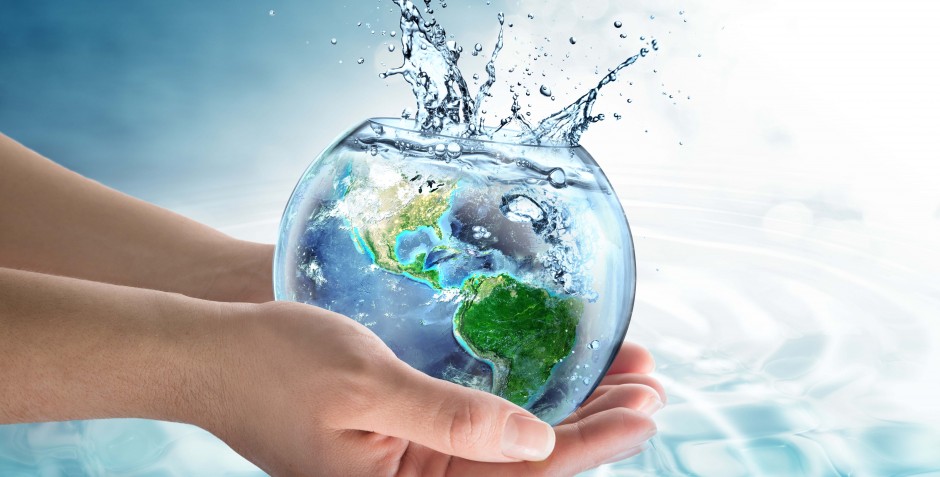                                                         Воспитатель:                                                                    Кайгародова А.А.2019 г.Тип проекта: познавательно-исследовательский.Продолжительность проекта: долгосрочный (декабрь, январь, февраль).Участники проекта: дети средней группы, воспитатели группы,                   родители  воспитанников. Актуальность темы.     22 марта на всей планете отмечают Всемирный день воды или Всемирный день водных ресурсов. Ежегодно в этот день поднимается новая проблема, связанная с загрязнением водных ресурсов на планете и звучит призыв к её решению. Но основные цели остаются неизменными:• оказывать помощь и принимать меры для решения проблемы снабжения населения планеты питьевой водой;• распространять информацию о важности и необходимости охраны водных ресурсов и питьевой воды;     Значение воды в нашей жизни очень велико. Вода покрывает две трети поверхности Земли. Вода - это моря, океаны, озёра, реки, ручьи и родники.Вода попадает на Землю в виде дождя. Вода бывает и в замерзшем виде – снег, град, лёд. Всё это вода. Океаны и моря – самые большие водоёмы, хранилища воды на Земле, в  моря впадают реки, а любая река начинается с ручейка.     В наше время многие люди живут в городах и потеряли связь с природой. В итоге изменилось и их поведение. Люди стали брать от природы всё, ничего не отдавая ей взамен. Человек не чувствует природы, не контактирует с ней. Поэтому в последнее время возрос интерес к экологии и экологическому воспитанию в образовательных учреждениях. Для того, чтобы научить детей правильно относиться к миру природы, необходимо дать им определенные знания о живой и неживой природе. Свой педагогический процесс мы строим на методах наглядных и практических, а для того, чтобы он был эффективным, в работе с детьми уделяем большое внимание развитию поисковой деятельности; проведению наблюдений и экспериментов с объектами живой и неживой природы. С этой целью мы разработали экологический проект «Вода вокруг нас», который позволит расширить и углубить представления детей о воде, водоемах.  Научит заботиться, беречь и охранять водные ресурсы, соблюдать правила поведения на природе.Цель проекта: расширить знания детей о свойствах воды, роли воды в жизни человека и других живых организмов, воспитывать бережное отношение к природным ресурсам нашей планеты.Задачи проекта:Образовательные:Формировать у детей элементарные экологические представления о воде, водоемах, его обитателях. Подвести детей к пониманию того, что в природе все взаимосвязано. Формировать понимание того, что вода – источник жизни на Земле.Систематизировать знания об окружающем мире.Расширять, обогащать, активизировать словарь детей;Развивающие:Развивать познавательный интерес и любознательность в процессе наблюдений, опытно-экспериментальной и продуктивной деятельности.Развивать у детей экологическую культуру.развивать познавательную активность, мышление, воображение, коммуникативные навыки.                                                                         Развивать поисково-исследовательскую деятельность детей.               Развивать стремление общаться со сверстниками в процессе игровой деятельности.                                                                                              Развивать умение общаться со взрослыми, отвечать на вопросы, вести диалог.                                                                                                          Развивать познавательный интерес к объектам окружающего нас мира через чтение стихов о природе, через практическую деятельность.
Развивать связную речь, обогащать словарь детей, образное и вариативное мышление, фантазию, воображение.                Развивать детское творчество через продуктивную деятельность. Поддерживать проявления инициативы детей в самостоятельных наблюдениях.Воспитательные:Воспитывать эмоциональную отзывчивость, умение видеть и понимать красоту природы, бережное отношение к воде и природным ресурсам.Предполагаемый результат:В ходе проекта дети узнали о том, что вода находится вокруг нас не зависимо от времени года в разном состоянии (снег, град, туман, дождь, лёд).Дошкольники узнали, что вода необходима для всего живого (человека, животных, птиц, рыб, растений).Дети получили представление о водоёмах; узнали, что вода-это бесценный дар природы, который нужно бережно сохранять!Дети приобрели практические навыки , научились экспериментировать, анализировать, обобщать, делать выводы, через различные виды деятельности (речевую, продуктивную, опытно-экспериментальную, игровую). Научились контролировать свои поступки , чтобы не причинить вреда природе.Этапы работы над проектом:Подготовительный этап:исходя из интересов детей, проводится круглый стол с  родителями:-обсуждение целей и задач проекта с родителями и детьми,- создание условий, необходимых для реализации проекта, -обогащение предметно-развивающей среды.-сбор и анализ литературы по данной теме;-разработка плана реализации проекта;-подбор дидактических игр, пособий, иллюстраций, стихотворений,загадок,  подвижных игр;-разработка конспектов образовательной деятельности по познавательному развитию (экологическому воспитанию, формированию целостной картины мира), речевому развитию, художественно-эстетическому развитию.  Основной  этап работы:Реализация основных видов деятельности по направлениям проекта.Заключительный этап:Включает в себя сбор и обработку методических, практических материалов, соотнесение поставленных и прогнозируемых результатов с полученными; обобщение материалов проекта.Результаты проекта:Значительно повышен уровень знаний и представлений по вопросам проекта, повышена познавательная активность детей.В совместной работе дети активно и дружно работали, доводили начатое дело до конца,  тем самым развивая в себе коммуникативные, познавательные способности. Были разучены и освоены новые подвижные  и дидактические игры; загадки и стихотворения. Дети получили удовольствие от выполненной работы в коллективе; Активизирован словарный запас детей по теме проекта.Презентация проекта:Изготовление лэпбука «Вода вокруг нас».Создание мини-музея «Подводное царство».Изготовление сенсорной коробки «Море и его обитатели».Выставка творческих работ по теме «Вода вокруг нас».Развивающая среда:1.Центр экспериментирования.2.Дидактические и настольно-печатные игры.3.Наглядно-дидактические пособия.4. Раздаточный материал5.Центр художественно-эстетического развития.6.Специальная методическая литература.7. Художественная литература.Приложения:1. Беседа «Вода вокруг нас».2. Беседы о воде.3. Игра-беседа «Капля, лед и пар – вода, это будем знать всегда! »4. Сценарий развлечения для детей средней группы «Волшебница вода».5. Проблемная ситуация «Грязная вода».6.Проблемная ситуация «Что было бы, если бы закончилась вода?».7. ОД по познавательному развитию «Волшебница-вода».8. ОД по познавательному развитию (опытно-экспериментальная деятельность) «Загадочная вода».9. ОД по познавательному развитию «Свойства воды».10. ОД по познавательному развитию «Вода-водица».11. Художественное творчество: «Живые облака» ( рисование гуашью), «Снежинка» (рисование пластилином), «Снеговик» (рисование ватными палочками), 12. Картотека опытов и наблюдений по теме проекта. 13. Картотека подвижных игр, игр-забав, физкультминуток по теме проекта.14. Картотека пальчиковых игр по теме проекта.15. Картотека дидактических игр.16. Стихотворения и загадки по теме проекта.17. Консультации для родителей:  «Поговорим о воде».Методическая литература:1. Николаева С. Н. « Методика экологического воспитания дошкольников»-М:. Издательский центр «Академия», 2001.2. Саво И. Л. «Планирование работы по экологическому воспитанию в разных возрастных группах д/сада»: Учебно-методическое пособие. – СПб. : ДЕТСТВО-ПРЕСС, 2010. – 560 с.3. Никонова Н. О., Талызина М. И. «Экологический дневник дошкольника «Осень», «Зима», «Весна», «Лето» Учебное пособие. - Издательство «ДЕТСТВО- ПРЕСС», 2008. – 32 с.4. Воспитатель ДОУ № 1/20095. Юный эколог. «Система работы с детьми в старшей группе детского сада». -М:. МОЗАИКА-СИНТЕЗ, 2010.6. Горбатенко О. Ф. «Система экологического воспитания в ДОУ.» –Волгоград: Учитель, 2007.7. Исакова Н. В. «Развитие познавательных процессов у старших дошкольников через экспериментальную деятельность» - СПб: ООО «ДЕТСТВО- ПРЕСС», 20138. Дыбина О. В. «Неизведанное рядом. Опыты и эксперименты для дошкольников» – М. : ТЦ Сфера, 2010. – 192 с.9. Бондаренко Т. М. «Экологические занятия с детьми 4-5 лет: практическое пособие.» – Воронеж: ТЦ «Учитель», 2002, -159 с.10. Рыжова Н. А. «Мини-музей в детском саду.» – М. : Линка-Пресс, 2008, -256с.10. Тугушева Г. П. Чистякова А. Е. «Экспериментальная деятельность детей среднего и старшего дошкольного возраста» С-П ДЕТСТВО – ПРЕСС, 200711. Иванова А. И.  «Методика организации экологических наблюдений и экспериментов в детском саду: Пособие для работников дошкольных учреждений» - М. : ТЦ Сфера, 200312. Шорыгина Т. А.  «Зеленые сказки. Экология для малышей», Книголюб, 2006 г.Беседа «Вода вокруг нас»Цель: формировать потребность и желание экономить воду, сохранять её; расширять знания детей о значении воды в жизни людей.Ход беседы. Воспитатель: Сегодня мы поговорим о воде, о соблюдении осторожности при пользовании водой в доме. Согласитесь, невозможно представить жизнь современного человека без воды в квартире. В ванной комнате и на кухне у вас есть раковины и краны с горячей и холодной водой. Вспомните, когда мы открываем их и пользуемся водой. Ответы детей. (Когда умываемся, моем руки, принимаем ванну или душ, чистим зубы или полощем рот). Воспитатель: Когда еще нужна вода? Ответы детей. ( Когда мы готовим пищу, хотим вскипятить чай, моем посуду, стираем белье, поливаем комнатные растения). Воспитатель: Значит, вода помогает нам не только соблюдать личную гигиену, но и поддерживать в доме чистоту и порядок. Задумывались ли вы о том, как вода поступает в наше жилище? Из больших емкостей её с помощью насосов закачивают в трубы и она поднимается до самых верхних этажей. В ванной над раковиной расположены два крана. Если открыть один (он обычно помечен красным цветом), то польется горячая вода, другой (помечен синим) – холодная. С помощью специального смесителя можно получить теплую воду, не слишком горячую, но и не холодную. Утренняя песенка: По утрам и вечерам открываю в ванной кран. Я воды не пожалею – уши вымою и шею. Пусть течет водица – я хочу умыться! Посильнее кран открыла и взяла кусочек мыла, Пышно пена поднялась – смыла с рук и пыль и грязь. Пусть бежит водица – я хочу умыться! Воспитатель: Представьте себе, что вам захотелось пить. Можно ли пить не кипяченную воду из – под крана? Нет, лучше этого не делать. Сырую воду нужно вскипятить. Кипячение убивает вредные микробы, которые содержатся в воде. Кроме того, при кипячении из воды уходит газ – хлор. Воду хлорируют на очистных станциях, чтобы обеззаразить её. Но пить хлорированную воду не стоит. Перед тем как вскипятить воду в чайнике, её можно пропустить через специальный очищающий фильтр. Вам хочется пить, а только что вскипяченная вода очень горячая. Как же быть? Кипяченую воду можно налить в кувшин или , она остынет, и у вас в доме всегда будет запас прохладной кипяченой воды. Подумайте и скажите, какую воду мы используем для приготовления еды, для того, чтобы вскипятить чай, ту, которая течет из крана с холодной водой, или ту, что льется из крана с горячей водой? (Ответы детей). Воспитатель:  Вы ответили правильно! Для приготовления пищи, для питья мы наливаем в кастрюли и чайники холодную воду. Её так и называют питьевой. Горячую воду, которую по трубам подают в наши квартиры, называют технической. Потому что её используют в технических целях: в батареях отопления, для стирки белья, мытья полов и посуды. Пить эту воду нельзя. В техническую воду добавляют специальные химические вещества, защищающие трубы от разрушения. Эти вещества вредны для здоровья человека. Теперь вы уже кое – что знаете о той воде, которая течет из кранов в нашей квартире. Давайте вместе повторим то, что мы узнали из нашей беседы. Воспитатель:  Вода в квартиры поступает из специальных больших емкостей, откуда её закачивают мощными насосами по трубам в квартиры. У вас в доме есть холодная (холодная) вода и горячая (техническая). Питьевую воду перед употреблением нужно вскипятить. Техническую воду не пьют. Её используют для стирки, мытья, уборки квартиры. Воспитатель:  Помните, что с водой нужно быть внимательными и осторожными. Представьте себе, что в доме неожиданно отключили воду. Вы открыли краны, а вода не течет. Что нужно делать? (Ответы детей). Воспитатель:  Правильно. Сейчас же краны плотно закрыть. Ведь если вы забудете сделать это, может случиться неприятность. Вы уйдете на прогулку или в детский сад, а в это время воду включат. Вода польется из открытых кранов. Она перельется через край раковины, потечет на пол и начнется настоящий потоп. Через щели в перекрытиях вода может попасть в квартиру, расположенную этажом ниже, и залить наших соседей. Иногда случается так, что вы мыли руки в ванной, а в это время вас что –то отвлекло (например, зазвонил телефон). Вы оставили на минуточку кран открытым, убежали из ванной, а потом и сами не заметили, как увлеклись интересной беседой и забыли о текущей воде. Как вы думаете, к чему это может привести? Стихотворение «Что случилось?» Как кораблики плывут бабушкины тапки. Кот рассержен: «Где уют? Промочил я лапки!» В коридоре ручейки дружно побежали. Может майские деньки наконец настали? Коврик у дверей промок, хлюпает водицей – Здесь устроила потоп младшая сестрица: Она куклу в ванной мыла, кран с водой закрыть забыла! Воспитатель:  Теперь вы знаете, что хотя вода наша помощница, но с ней нужно быть внимательными, нельзя допускать небрежность и неосторожность.Беседы о воде     Беседа №1 «Вода вокруг нас» Цель первой беседы заключается в том, чтобы познакомить ребенка с понятием «вода» и дать ему общие представления о том, в каких состояниях может прибывать вода на Земле. В ходе беседы можно использовать глобус в качестве наглядного пособия. Покажите ребенку, что на нашей планете больше воды, чем суши. Объясните ребенку, что в озёрах и реках вода без вкуса, а морях она соленая. Также в ходе этой беседы стоит объяснить ребенку, откуда берётся вода. И то, что вода, которая течет в подземных, реках очень ценится людьми, ведь она считается самой чистой и вкусной. Совет: иногда даже реклама воды может стать отличным примером того, насколько дорого ценится питьевая вода.     Беседа №2 «Вода вокруг нас» (продолжение) Цель второй беседы – донести до детей всю важность воды для человечества. Во время второй беседы стоит объяснить ребенку, что хоть воды и много на Земле, далеко не вся она подходит для человека. Ведь пьем мы только перстную и чистую воду, а не соленую. Вот как  раз соленой у нас гораздо больше. Стоит также добавить, что существуют страны, в которых водный кризис. Поэтому воду нужно беречь.      Беседа №3 «Путешествие капельки» (рисуем круговорот) Цель данной беседы – дать детям понять, как в природе происходит круговорот воды. В ходе беседы может понадобиться наглядное пособие – картинка с изображением того же круговорота, но рисование с детьми будет лучше. Преподнести этот процесс ребенку можно как то, что капелька воды живет в море. Но иногда эта капелька путешествует на тучку. На тучке собирается много капелек, а затем все они спускаются на землю и вместе с ручейками попадают в реки, а с рек снова к себе домой – в море. Можно провести эксперимент с испарением воды.      Беседа №4 «Без воды нет жизни» Целью беседы №4 является формирование у ребенка представления о том, что животные и растения не могут жить без воды. В ходе беседы можно привести ребенку пример с растениями в природе. Ведь их время от времени поливает дождик. А вот если не поливать растение в горшочке, то в скором времени оно просто засохнет и погибнет. Именно поэтому нужно всегда следить, чтобы у растений было достаточно влаги. Также можно привести пример с животными, которые в условиях дикой природы могут попить из природного водоема, а вот в домашних условиях — только в том случае, если мы им поможем.      Беседа №5 «Волшебница вода» Целью данной беседы является пояснение детям таких фундаментальных понятий, как дождь, туман, снег и другие. В ходе беседы важно обратить внимание детей на то, что вода очень часто предстаёт перед нами в разных состояниях. Иногда она жидкая, а иногда и твердая. Также следует обратить внимание детей на многообразие окружающей среды, которое создается именно благодаря волшебству воды.      Беседа №6 «Берегите воду» Цель данной беседы – научить детей экономить воду, сформировать у них мысль, что вода – это ограниченный ресурс, который нужно беречь. Объяснить детям, почему воду стоит беречь достаточно просто. Например, можно рассказать ребенку о том, какой путь вода проделывает, прежде чем попадет к нам в кран, и мы ее воспользуемся. Также можно рассказать о том, что сначала вода находится в реке, человек может направлять ее в трубы. Однако она все равно не сразу попадает к нам в дом, ведь мы получаем очищенную воду. Для того чтобы наша вода была чистой работает очень много людей и их труд нужно уважать. Поэтому нужно всегда закрыть кран и переводить воду попусту.      Беседа №7 «Дождь» Цель этого занятия – знакомство с таким понятием как «дождь». В ходе беседы следует объяснить детям, в каком состоянии находится вода, когда идет дождь. Также следует поговорить о том, что дождь – это очень хорошее явление и объяснить почему. Это важно, ведь иногда дети думают, что дождь – это плохо, ведь пойти гулять в дождливую погоду нельзя. Необходимо им объяснить, в чем польза дождя.  «Звуки природы: шум дождя» Цель данного занятия – знакомство с понятием «туман». В ходе данной беседы следует поговорить с ребенком о том, в каком состоянии находится водичка, которую мы называем туманом и как она влияет на все живое. Что туман может помешать человеку вести автомобиль. Иногда из-за тумана происходят аварии, не летают самолеты.      Беседа №8 «Град и снег» Цель данного занятия – знакомство с понятием «снег и град». В ходе данной беседы следует поговорить с ребенком о том, в каком состоянии находится вода, которую мы называем градом или снегом. Также следует рассказать детям о таких понятиях как «снег» и «град». Нужно объяснить, что когда пары воды попадают в условия с очень низкой температурой, может выпасть снег или град. Приём, снег всегда идет зимой, а вот град может выпасть в любое время года. Также следует объяснить, что град – это губительное явление, которое способно уничтожить урожай, поранить людей и животных, а также повредить дома и автомобили. А вот снег – это хорошо. Ведь он надежно защищается растения от самых свирепых морозов.      Беседа №9 «Роса» Цель данного занятия – знакомство с понятием «Роса». В ходе этой беседы малыш должен понять, что вода не всегда может возвращаться на землю из неба, иногда она туда не доходит. Нужно объяснить детям, что роса выпадает из-за того, что некоторые предметы изменяют свою температуру на более холодную и капельки пара, не долетев до туч, снова лежаться на землю. Больше всего росы можно найти в траве, как правило, роса выпадает летними ночами. В данном случае тоже можно провести опыт с изменением температуры предметов и водяным паром. Беседа №11 «Водоёмы» Цель данной беседы – объяснить детям, что существуют рукотворные и природные водоемы. В ходе занятия детям следует объяснить, а лучше всего наглядно показать (на картинках), что в природе существуют очень много типов водоемов. Так, например, природными водоемами считаются реки, озера, пруды, моря, океаны (добавить, что их всего 4). А вот бассейны и фонтаны – это дело рук человека. Также в ходе этой беседы до ребенка следует донести, что бывают водоемы подземные. В подземных реках течет очень чистая и полезная вода, и если она выходит на поверхность, то образуется родник.Игра-беседа «Капля, лед и пар – вода, это будем знать всегда! »Цель: углублять знания детей о разных состояниях воды: твердом, жидком, газообразном; развивать воображение.Загадка:Зимой все искрится недаром -На солнце сияют кристаллы.Как только мороз настаетВода превращается в … (лед)Воспитатель:-А при чем же тут лед, если сегодня день воды? (Вода может превращаться в лед). А как вода может превратиться в лед? (замерзнуть). А можно ли сделать наоборот - превратить лед в воду? (растопить лед) .Загадка:Мы как пушистая ватаПлывем по небу куда-то.Прячем в себе дождинки,Иногда – снежинки и льдинки.И знают нас все наверняка,Потому что мы … ( облака)Воспитатель: Мы же сегодня говорим о воде, причем же здесь облачко? (облако состоит из пара, а вода может превращаться в пар)- Где еще можно увидеть пар? (разные варианты ответов, например, кипение воды в чайнике) .Сценарий развлечения для детей средней группы «Волшебница вода» Цель: закрепить знания и представления о свойствах воды, создать радостное настроение, ощущение праздника.Оборудование: вода, напитки, соки, тазик с водой, ложки, музыкальное сопровождение для игр. Предварительная работа: заучивание стихотворений о воде. Ход развлечения.Ведущий: – Дети, сегодня у нас праздник и на наш праздник мы пригласили гостя, он спешит к нам. Звучит музыка вбегает Незнайка с книгой.Незнайка:- Здравствуйте ребята! Я Незнайка, спешил к вам из Солнечного города. Мне подарили книгу с загадками, а я не могу отгадать загадки. Помогите мне, пожалуйста! Дети отгадывают загадки о воде. Незнайка: – Молодцы! Загадки вы знаете, а знаете ли вы стихи о воде? Дети читают для Незнайки стихи о воде. Ведущий приглашает Незнайку и ребят поиграть в игру. Подвижная игра «Солнце и снежинки» Ведущий: - Незнайка, а ты хотел бы принять участие в викторине? Незнайка: - Да, очень хочу! С вашей помощью, дети, я много узнал о воде. Ведущий: – Незнайка, тогда помоги оценить правильные ответы детей. Викторина «Вопрос – ответ»: Дети делятся на две команды «Капелька» и «Снежинка». Команда «Капелька» отвечает на вопрос «Кому нужна вода?», а команда «Снежинка» на вопрос «Зачем нужна вода?» За правильный ответ ребята получают от Незнайки фишки. Чья команда наберѐт больше фишек, та команда выиграла. Ведущий: – Незнайка, ты много слышал о воде, но сможешь ли ты узнать воду закрытыми глазами? Незнайка: – Не знаю, я еще не пробовал так узнавать воду? Ведущий приглашает Незнайку и детей поиграть в игру «Угадай на вкус и сравни с водой» Игра «Угадай на вкус и сравни с водой»:  Дети с закрытыми глазами должны угадать, какой напиток они выпили и сказать, чем отличается напиток от воды (вода прозрачная, а молоко белое; вода не имеет запаха, а сок пахнет; вода не умеет вкуса, а компот сладкий и т.д.) Ведущий: – Незнайка, ты уже знаешь, что вода нужна всем. Без воды всѐ живое погибнет. Поэтому воду надо беречь. Ведущий: - Мы приглашаем тебя поиграть с нами, и ты увидишь, какие наши дети бережливые. Они умеют переносить воду, не проронив ни капли. Подвижная игра «Донеси, не проливая»: Дети делятся на две команды и переносят воду в мерный стаканчик деревянными ложками. Незнайка: – Спасибо большое, дети, я много узнал о воде: какая она, как вода всем помогает, я узнал от вас, что воду надо беречь. Спасибо Вам, а мне пора обратно в Солнечный город. Там меня ждѐт Знайка. Побегу и расскажу ему, какие умные, ловкие, бережливые дети ходят в детский сад «Сказка». До свидания! Дети прощаются с Незнайкой, дарят ему чистую воду.Проблемная ситуация «Грязная вода»Вода – самое загадочное вещество на нашей планете. Спросите почему? Ответ прост: ее мы пьем, ею умываемся, ее боимся, если это буря или шторм, ею любуемся – когда смотрим на море или на каплю росы. Наши бабушки и дедушки пили воду прямо из водоемов, а сегодня воду надо обязательно кипятить или употреблять бутилированную. Почему? (Вода может быть грязной). Кто загрязняет воду? (Люди) .- А как люди загрязняют воду? (Разные ответы детей; засоряют водоёмы, выливается нефть из танкеров) .- А могут люди не загрязнять воду? (Да, убирать мусор, очищать водоемы, аккуратно перевозить нефть) .- В воде и рядом с ней обитает много животных. Они загрязняют воду? (Нет)Воспитател ь:- Если бы люди не будут беречь воду, то тогда все живое на планете подвергнется опасности. В грязной воде не могут жить животные и растения, грязная вода не пригодна для жизни. Поэтому вода – это жизнь, ее надо беречь и охранять.ОД по познавательному развитию «Волшебница-вода» Цель:
Закреплять знания детей о свойствах воды (жидкое, твёрдое, парообразное) .
Задачи:
Образовательные:
формировать знания детей о назначении воды в нашей жизни; расширять и углубить представление детей об окружающем мире посредством знакомства с веществом и тремя его основными состояниями (жидкое, твердое, парообразное) ; активизировать и обогащать словарь детей по теме занятия.Развивающие:
развивать познавательную активность детей в процессе экспериментирования;
развивать умственные операции: сравнение, обобщение, способность анализировать, умение делать выводы, умозаключения; 
развивать связную речь, умение рассуждать.
Воспитательные:
воспитывать бережное отношение к живой и неживой природе к водным ресурсам. 
воспитывать умение работать в группе, договариваться, учитывать мнение партнёра;
воспитывать аккуратность в работе. 
Средства обучения: карточки в виде капелек воды с загадками, мнемотаблицы о свойствах воды, прозрачные пластиковые стаканы,, электрический чайник, салфетки, губки, ватные диски, кувшин с водой, тарелки одноразовые, фартуки. 
Словарная работа: исследователи, лаборатория, жидкость, безвкусная, прозрачная, морская, океаническая, болотная, озёрная, родниковая, дождевая, питьевая, твердая, парообразная, соленая, пресная. 
Ход ОД:
Часть I. Введение в игровую ситуацию. 
Дети, во время прогулок вы наблюдали за природными явлениями. Читали о воде. Учили стихи. Сегодня я вас приглашаю вступить в клуб «Исследователь», но для этого вы должны правильно отгадать загадки, и тогда вы узнаете, что мы будем изучать в нашем клубе «Исследователь».
А теперь отгадайте загадку о природном явлении. 
«Я и туча, и туман
Очень добродушная, 
И ручей, и океан, 
Я мягкая, послушная, 
И летаю, и бегу, 
Но когда я захочу, 
И стеклянной быть могу. 
Даже камень источу»
Люди ждут меня, зовут, 
А приду к ним – прочь бегут. (Вода.) 
Пушистая вата
Плывёт куда-то. 
Чем вата ниже, 
Тем дождик ближе. (Облако.) 
Течёт, течёт – не вытечет, 
Бежит, бежит – не выбежит. (Речка.) 
Воспитатель: Что объединяет наши отгадки? О чём мы с вами сегодня будем говорить? 
Воспитатель; Дети, как вы думаете, а где можно встретить воду в природе? (Ответы детей. 
Воспитатель: Дети ,как вы думаете, для чего людям нужна вода? Животным, растениям? (Ответы детей) .
- А что будет, если вода исчезнет? 
Ответы детей: погибнут растения, животные, люди. Без воды нет жизни на земле. Человек! Запомни навсегда:
Символ жизни на Земле – вода 
Экономь её и береги
Мы ведь на планете не одни! 
Словесно-речевая игра «Скажи по другому»
(с мячом) 
Часть II. Практическое экспериментирование. 
Воспитатель: Вода – одно из самых удивительных веществ на планете. Дети, мы уже знаем много о воде, а сегодня познакомимся с её некоторыми свойствами. Приглашаю вас в клуб «Исследователь». 
Проходите в мини-лабораторию. А вы знаете, что такое лаборатория? (Это место, где учёные проводят опыты и ставят эксперименты.) Давайте сегодня мы с вами будем учёными и проведём опыты по исследованию воды. 
Воспитатель: Для проведения опытов по исследованию воды и её свойств нам понадобятся некоторые материалы. Посмотрите на наши лабораторные столы, они полностью готовы к работе. Займите свои рабочие места. 
(Дети рассаживаются за столы.) 
Опыт №1 «Вода – это жидкость, которая не имеет вкуса, цвета, запаха»
Цель: Подвести детей к пониманию того, что вода это жидкость, которая не имеет вкуса, цвета, запаха. 
Воспитатель: Вы знаете, что вода жидкая. Жидкостью называют вещество, обладающее подвижностью, текучестью. Как можно доказать, что вода это жидкость? (ответы детей). Перед вами предметы, с помощью этих предметов попробуйте доказать, что вода обладает подвижностью и текучестью. 
Вывод детей: Вода имеет жидкое свойство
Воспитатель: Дети, есть ли у воды вкус? (ответы) .
А есть у воды запах? 
Вывод детей: вода не имеет запаха и вкуса. 
Опыт №2 «Вода может быть твердой»
Воспитатель: В этом году природа преподнесла нам много зимних подарков: снег, лёд. Что такое снег и лёд? (ответы детей). Но мы с вами знаем, что вода это жидкость. Потрогайте лёд, какой он? (ответы детей, нацелить детей на слово «твёрдый») .
Вывод детей: Вода может быть твердой. 
Воспитатель: Делать научные открытия дело не из лёгких, поэтому в лабораториях бывают перерывы для отдыха. Неплохо бы немножко отдохнуть и нам. Как считают наши учёные? Давайте выйдем из-за своих лабораторных столов и поиграем. 
Физкультминутка «Ручеёк».
Жил да был ручеёк, 
(волнообразные движения рук.) 
Зажурчал и потёк. 
(Ходьба по кругу) 
В тучку превратился
(Рисуют в воздухе круг) 
Капелькой спустился
(Присели.) 
Вот и кругооборот
(Покружились вокруг себя) 
Наблюдательный поймёт
(Руки в стороны).
Опыт №3 «Парообразная вода - пар»
Цель: Подвести детей к пониманию трех состояний воды. 
Воспитатель: Беру электрический чайник, довожу до состояния кипения. (Дети наблюдают на безопасном расстоянии). При появлении пара, спрашиваю у детей, что это? Дети наблюдают. Что такое пар? (ответы) 
Ответ: На тарелочке образовались капли воды. 
Вывод: вода может превратиться в пар. 
Работа с мнемотаблицами (выбрать изображения, соответствующие свойствам воды) 
Итог ОД. 
Воспитатель: мы с вами узнали, что вода – одно из самых удивительных веществ. Она обладает многими свойствами: (прозрачная, нет запаха, без вкуса, жидкое, твёрдое, парообразноё свойство). 
Для жизни человека вода имеет очень важное значение. Вода даёт нам жизнь. 
Я вас поздравляю, вы стали членами клуба «Исследователь»
и вручаю вам эмблемы клуба. Вы молодцы, спасибо вам.ОД по познавательному развитию (опытно-экспериментальная деятельность) «Загадочная вода»Цель:Закреплять и расширять знания детей об окружающем мире, его экологической системе, устанавливать связь всего живого в ней. Развивать познавательную активность ребёнка в процессе экспериментирования с водой.Задачи:Образовательные:- расширять знания детей о воде, роли в жизни человека и живых организмов, о формах и видах воды (родники, реки, моря, океаны, осадки);- формировать у детей познавательный интерес к природе;-закреплять знания о круговороте воды в природе;-познакомить со свойствами воды через опытно – экспериментальную деятельность;- активизировать и обогащать словарь детей.Развивающие:- развивать познавательную активность детей;- развивать речь, мышление, любознательность;- развивать умение анализировать, делать умозаключения;Воспитательные:- воспитывать бережное отношение к воде как к основному природному ресурсу;Средства обучения:Стакан с водой, стакан с молоком, ложечки. Емкости с солью, с сахарным песком, аскорбиновой кислотой, растительным маслом, мукой, трубочки для коктейля, акварельная краска, кубик, шарик. Демонстрационный материал по теме «Вода».Ход ОД.- Дети, давайте сегодня мы поговорим об одном из важнейших веществ в природе, без которого невозможна жизнь на Земле. Я вам сейчас загадаю загадку, а вы попробуйте отгадать, о каком веществе пойдёт речь.В морях и реках обитает,Но часто по морю летает,А как наскучит ей летать,На землю падает опять (вода).На столе у воспитателя стоит сундук, дети обращают внимание на него. Воспитатель берет в руки сундук и задает вопрос:– Кто знает, как называется предмет, который я держу в руках? (Ответы детей).– Как вы думаете, что может лежать в моем сундуке?(Предположения детей).– Хотите посмотреть?(Воспитатель открывает сундук и достаёт глобус и карту. Карту вешает на стену).– Что это? (Дети называют)– Что общего у этих двух предметов? (Для путешествия, преобладание голубого и синего цвета)– А кто знает, что обозначается на карте и глобусе оттенками синего цвета? (Вода в море, океане….)– Да, дети, вы правы – это вода. Предположите о чём мы сегодня будем вести разговор? Чем будем заниматься? Что узнаем нового? (Мы будем путешествовать по воде; узнаем о путешествии воды на планете и др. варианты ответов).Показ детям модели земного шара – глобуса.– Дети, почему на глобусе и на карте вода обозначается бледно-голубым, синим, темно-синим цветом? (Предположения детей)– А какие ещё цвета вы видите на глобусе и карте? (Жёлтый, зелёный, коричневый)– А каким одним словом можно назвать поверхность земного шара, где нет воды? (Суша)– Учёными доказано, что суша занимает одну четвёртую часть земного шара. Чтобы вам было понятно, приведу пример на яблоке. (На глазах у детей разрезаю яблоко на четыре равные части)– Кто сможет выйти и показать ту часть, которая условно равна суше? (Вызываю двух детей по очереди, один из которых показывает правильно, а другой ошибается)– Дети, а кто же прав? (Выслушиваются размышления детей. Кто-то из ребят пытается сделать вывод – воды больше, чем суши)– А, по-вашему, мнению, чего на поверхности нашей планеты Земля больше воды или суши? (Варианты ответов детей)– Итак, дети, мы с вами условно представили планету Земля в виде яблока, разделили на четыре равные части и взяли одну – это суша. Остались три части – вы сказали, что это – вода. Молодцы! Воды на планете действительно больше, чем суши.(Воспитатель читает стихотворение Н. Рыжовой о воде, по ходу вывешиваются на магнитной доске иллюстрации дождя, града, снега, росы, пара, сосульки, тумана и т. д.):Вы слыхали о воде? Говорят, она везде!В луже, в море, в океане и в водопроводном кране.Как сосулька замерзает, в лес туманом заползает.На плите у вас кипит, паром чайника шипит,Без неё нам не умыться, не наесться, не напиться!Смею вам я доложить: Без воды нам не прожить!Речевая игра «Вода – это…»Задача: Развивать мышление дошкольников, активизировать их опыт, знания, учить рассматривать один и тот же объект с разных точек зрения.Ход игры:- Где встречается вода в природе? (показ иллюстраций - в ручейке, роднике, реках, морях, океанах, озерах).-Действительно, вода в реках, морях, океанах занимает на нашей планете гораздо больше места, чем суша-земля.- А кому нужна вода? (насекомым, животным, человеку)- Как человек использует воду? (показ иллюстраций)Воспитатель: Дети, вы хотите больше узнать о воде? Я приглашаю вас отправиться в институт исследования воды. Давайте займём места лаборантов и проведём исследования. Вода обладает различными свойствами.Опытно-исследовательская деятельность.1опыт. У воды нет запаха.Воспитатель: Посмотрите, вот на столе что-то стоит. Как вы думаете, что это? (вода). А может быть, сок? Почему вы думаете, что это вода? (ответы детей). Давайте понюхаем ее. Она пахнет? (нет)Вывод: Правильно, вода не имеет запаха.2 опыт. Своего вкуса у воды нет.- Перед вами стаканчики с водой. Попробуйте воду. Есть ли у воды вкус? - А теперь добавьте в воду соль. Попробуйте. Какая на вкус стала вода? (солёная). - А теперь добавьте в воду сахар. Попробуйте. Какая на вкус стала вода? (сладкая). - А теперь добавьте в воду аскорбиновую кислоту. Попробуйте. Какая на вкус стала вода? (кислая). - А теперь снова попробуйте воду. Что изменилось? У воды появился вкус. Вода стала сладкая, соленая, кислая.Вывод: своего вкуса у воды нет. Как вы определили? (покушали). В море вода соленая, давайте представим себе, что мы очутились на море и немножко поплаваем.Зарядка для глаз «Наши глазки отдыхают». Наши глазки отдыхают, Упражнения выполняют. (Дети стоят с закрытыми глазами). А теперь мы их откроем, Через речку мост построим. (Открывают глаза, взглядом рисуют мост). Вверх поднимем, глянем вниз, Вправо, влево повернем, (Движения глаз в соответствии с текстом). Заниматься вновь начнем.Физминутка.К морю быстро мы спустились,Наклонились и умылись.Вот как славно освежились.А теперь поплыли дружно:Вместе раз-это брасс,Одной, другой -это кроль.Все как один плывём как дельфин.Вышли на берег крутойИ отправились домой.3 опыт. Вода – растворитель.Мы с вами растворяли сахар и соль. Что случилось с веществами, которые мы положили в воду? Растворился сахар (соль) в воде или нет? (ответы детей). Пряча в себе соль и сахар, вода не даёт их увидеть, не даёт потрогать и взять назад, но при этом она хранит их в себе. На самом деле соль и сахар не исчезли в воде, они растворились. Значит, вода является растворителем.Воспитатель: А все ли вещества могут растворяться в воде, как вы думаете? А теперь давайте попробуем растворить в воде муку и подсолнечное масло. Дети выполняют это задание. Если в воду налить несколько капель масла она также исчезнет как сахар и соль? Что произошло с маслом в воде? Масло не растворилось в воде: оно плавает на поверхности воды желтыми капельками. Воспитатель обращает внимание детей на стакан, где растворяли муку. Что же мы видим? (ответы детей)Мука не растворилась полностью, а осадок опустился на дно стакана.Воспитатель: Молодцы, дети. Проведя сейчас опыты с солью, сахаром, маслом, мукой. С каким же новым свойством воды вы познакомились?Вывод: в воде одни вещества растворяются, другие не растворяются совсем.4 опыт. Вода прозрачная.Какого цвета вода? Возьмем два стакана – один с водой, а другой с молоком. В каком из стаканчиков трубочки видны, а в каком нет? Почему? В стаканчике с водой мы видим трубочку, а в стакане с молоком – нет. Какой вывод мы можем сделать? (значит, вода прозрачная). Прозрачную воду можно сделать непрозрачной. Для этого намочим кисточку и окунем ее в краску. Добавляем краску понемногу, наблюдая, как изменяется прозрачность воды. Смотрим через нее на трубочку, она не видна.Вывод: вода прозрачная жидкость.5 опыт. Какой формы вода?На столе лежит кубик и шарик. Воспитатель спрашивает, какой формы эти предметы (ответы детей). А имеет ли форму вода? Для этого возьмем узкую баночку и наполним ее водой. Перельем эту воду в широкую баночку. Форма, которую принимает вода, все время изменяется. Что происходит? (вода принимает форму, в которую её переливают). Вспомните лужи после дождя. На дороге они растекаются, в ямках собираются, а в землю впитываются их не видно, только земля влажная. И так вода не имеет формы.Вывод: вода – жидкость, вода не имеет формы и принимает форму того сосуда, в котором находится. Воспитатель показывает детям алгоритм, который символизирует, что у воды нет формы, и вывешивает на доску.Фокусы с водой:1. «Достань предмет, не замочив руки». В стакан с водой опускаем магнит. Как можно достать магнит не замочив при этом руки? (С помощью другого магнита.)2. Фокус «заговор воды». Возьмите банку с плотно закручивающейся крышкой. Внутреннюю сторону крышки покрасьте красной акварельной краской. Налейте воды в банку и закрутите ее крышкой. В момент демонстрации не поворачивайте банку к маленьким зрителям так, чтобы была видна внутренняя сторона крышки. Громко произнесите заговор: «Точно так, как в сказке, стань водичка красной». С этими словами встряхните банку с водой. Вода смоет акварельный слой краски и станет красной.Итог занятия:Дети, вам понравилось быть исследователями? К сожалению, нам пора возвращаться в детский сад. О каком веществе мы сегодня с вами говорили? Какие свойства есть у воды?
ОД по познавательному развитию «Свойства воды»Цель:  Познакомить детей с физическими свойствами воды.Задачи:Образовательные:- исследовать вкус и цвет воды;- познакомить детей со свойством «прозрачность»;-  закреплять знаний о воде как о растворителе.Развивающие:- развивать познавательный интерес ;- развивать умение работать в паре;- развивать  речь детей, мышление, внимание, память.Воспитательные:- воспитывать любознательность, уверенность в себе, внимательность, аккуратность.Средства обучения:на каждого ребенка стеклянные стаканы с водой и молоком, сахар рафинад, соль, краска гуашь, камешки, ложки, салфетки светло-голубого цвета и кусочки бумаги синего, белого и зелёного цвета, солнышки и тучки из цветного картона (на магнитах) , муляжи  для игры лук, чеснок, лимон, конфета, стакан чистой водыХод ОД:Организационный момент.(Стук в дверь. Воспитатель вносит Капельку) .- Посмотрите, кто пришел к нам в гости? Верно, это Капелька. Давайте с ней поздороваемся (дети здороваются)Мотивация.Она подготовила для вас очень интересную, но довольно сложную загадку. Отгадав её, вы узнаете, о чем мы сегодня будем говорить.- Я и в туче, и в тумане, и в ручье, и в океане,И летаю, и бегу, и стеклянной быть могу. (вода)- Верно! Значит тема нашей беседы – вода.(Звучит аудиозапись журчания ручейка)-Дети, послушайте и определите, что это за звуки. (ответы детей). Действительно, это журчит ручей. Сегодня мы с вами отправимся в путешествие в Царство Воды, но не одни, Капелька отправится с нами в это удивительное путешествие.Вы слыхали о воде?Говорят, она везде!В луже, в море, в океанеИ в водопроводном кране…-Дети, наша Капелька много видела, много интересного знает о воде и хочет поделится своими знаниями с вами. Сегодня мы будем заниматься исследованием воды, делать открытия как настоящие ученые. А кто такие учёные и чем они занимаются? (ответы детей) .-Итак, представьте, что вы учёные.Прошу пройти в 1-ую лабораторию. (Воспитатель напоминает о правилах поведения в лаборатории) .- Для проведения опыта нам понадобятся стаканы с чистой водой, краска, сахар, поваренная соль. Все это стоит у вас на столе.- Положите в стакан с чистой водой краску. Помешайте ложечкой воду. Что стало с краской? Правильно, она растворилась.- Положите в другой стакан с водой один кусочек сахара. Вы видите сахар? Помешайте воду с сахаром. А сейчас вы видите кусочек сахара? Не видите? А куда же он делся? Растворился? Правильно, сахар растворился в воде.- Положите в третий стакан с чистой водой чайную ложечку соли. Тщательно размешайте. Сейчас вы видите соль? А почему не видите? Правильно, соль растворилась в воде.-Что можно сказать о воде по итогам этого опыта. (ответы детей о том, что вода может растворять вещества. Вода- растворитель)-А теперь давайте подойдем к другому столу и посмотрим, что за сюрприз нам приготовила Капелька.- У вас на столах стоит по 2 стакана, в одном молоко, в другом вода.- Возьмите по одному камешку и положите их в стаканы: один камешек в стакан с водой, а другой – в стакан с молоком.- В каком из стаканов виден камешек? Почему? (вода прозрачная). А что значит «прозрачная»? (ответы детей) .- Посмотрите внимательно и скажите, какого цвета молоко? А цвет воды похож на цвет молока? Значит, цвет воды не… белый. Согласны?- Как вы думаете, а какого цвета вода? Может быть, цвет воды похож на синий цвет? (воспитатель берет кусочек цветной бумаги и прикладывает к стакану с водой)- Посмотрите, у меня в руках кусочки бумаги различного цвета, можно ли сравнить цвет воды с одним из этих цветов? Предлагаю вам сравнить цвет воды с цветами бумаги. (Аналогично дети исследуют цвет воды, прикладывая зелёный, синий и белый кусочки цветной бумаги к стакану с водой. Т. е. дети выясняют, что вода не синяя, не зеленая и т. д.) .-Итак, можно ли сравнить цвет воды с одним из этих цветов? Правильно нельзя! У чистой воды нет цвета. Вода бесцветна.- Ученые, вы сейчас сделали открытие: вода не имеет цвета, она бесцветна.-а теперь Капелька предлагает нам немного отдохнуть.Физминутка.Море очень широко,(Дети широко разводят руки в стороны.)Море очень глубоко.(Приседают, коснувшись руками пола.)Рыбки там живут, друзья,(Выполняют движение «Рыбка».)А вот воду пить нельзя.(Разводят руки в стороны, приподняв плечи.)Дети, Капелька говорит, что вы еще не все узнали о свойствах воды и предлагает поиграть в игру. Я вам буду показывать предметы, а вы должны назвать, что это и его вкус. (изображение лимона, конфета, лука, чеснока, и т. п., а потом показывает стакан с водой) .- А вода? Ведь вы все пили воду. У неё есть вкус? Какая вода на вкус? (без вкуса). Кто не верит, что вода не имеет вкуса, подойдите и попробуйте. (на столе подготовленные стаканчики с водой)- Верно. Какое открытие вы сейчас сделали? (ответы детей) .Обобщение и систематизация знаний.- Дети, вы такие молодцы! Ведь вы были настоящими учёными и сделали сегодня много открытий! И теперь каждый из вас может рассказать своим родителям и друзьям о том, что вода… (дети делают вывод)(ответы детей: без цвета, без вкуса, прозрачная, растворитель) .Рефлексия.- У меня на доске солнышки и тучки. Если вам было интересно на занятии, если вам понравилось быть учёными и делать открытия, если вам понравилось играть, то возьмите солнышко, а если вам было грустно, скучно – тогда тучку. (дети выходят к доске) .ОД по познавательному развитию «Вода-водица»Цель: дать представление о значении воды в нашей жизни.
Задачи:Образовательные:
- познакомить детей с некоторыми свойствами воды;
- упражнять в образовании прилагательных от существительных.Развивающие:- развивать световое восприятие;-развивать познавательную активность;-развивать умение работать в команде.Воспитательные:- воспитывать бережное отношение к водным ресурсам.
Средства обучения: музыкальное сопровождение с имитацией звуков дождя, волнистые дорожки из голубой бумаги, таз с водой, лейка, лилии и кораблики из бумаги, прозрачные бутылочки, флаконы разного цвета и размера, стаканы с чистой и загрязненной водой, кружки синего цвета разных оттенков.
Методы и приемы: опыты, экспериментирования, игровые упражнения, пальчиковая гимнастика, беседа, пояснение, индивидуальный и коллективный опрос, использование художественного слова, самостоятельная работа.Ход ОД.Воспитатель: (проводится психологический этюд "Ласковушка", дети на коврике). Посмотрю на ваши лица, с кем бы мне здесь подружиться? Я (имя, отчество), а ты кто?
Дети: Я - Костенька-дружок, я - Сережа-огонек, я - Машенька-подружка, я - Настя-хохотушка.
Воспитатель: Милые дети, здравствуйте, вы прекрасней всех на свете. Вот таких хороших я приглашаю в путешествие. Но сначала превращу вас в волшебных капелек, и мы отправимся в путь (звучит аудиозапись «капель дождя»).
Звенят, звенят капельки, собираются в ручейки и бегут к волшебному озеру (по волнистой голубой дорожке). Перед детьми таз с водой, где плавают лилии и кораблики.
Тишина стоит на озере, ничто в нем не шелохнется. Подул ветерок - у корабликов раздулись паруса, они уплыли далеко-далеко (дети дуют на кораблики и лилии убирают на поднос).
Посмотрите на воду в нашем озере и скажите какая она?
Дети: чистая, прозрачная...
Воспитатель: опустите руку в воду, какая она?
Дети: холодная
Воспитатель: попробуйте набрать воду в ладошку, вылить обратно. Встряхните руки, что заметили?
Дети: Капли.
Воспитатель набирает воду в лейку, выливает. Спрашивает: что происходит с водой?
Дети: вода выливается, журчит, булькает...
Дети набирают воду в различные бутылки (вода приобретает форму бутылки)
Воспитатель: Сама вода не имеет никакой формы. Вода пахнет или нет? Мы каждый день пьем воду. Какая вода на вкус?
Дети подводят итог: вода без вкуса, без запаха.
Воспитатель: Дети, откуда в озерах, реках берется вода? (из-под земли бьют родники). В реках, ручейках вода накапливается , образуются озера, из озер могут вытекать реки.
Проводится игра "Родничок". Дети выше и выше попеременно поднимают вверх сжатые в кулачки ладоши.
Ключик-ключик, родничок, чистая волна,
Чей-то круглый кулачок звонко бьет со дна.
Вот такие подземные ключи - роднички дают воду в небольшие реки и озера. Но есть и большие озера, им несут воду большие, полноводные реки.
Игра "Скажи правильно".
Воспитатель: Вода окружает нашу землю со всех сторон. Если мы берем воду из реки, значит она...(речная), из моря - ...(морская), из родника - ...(родниковая), после дождя вода ...(дождевая), снег растопили - ...(снеговая), из колодца - ...(колодезная).
А вы знаете, что вода - волшебница? Она умеет превращаться, изменяться.
Дети вспоминают во что может превратиться вода (пар, снег, лед)
Воспитатель: Могут ли без воды прожить люди, животные, растения? Что станет с ними без воды?
Пальчиковая гимнастика "Для чего нужна водица?"
- Братцы-братцы, где вы были?
- Вместе по воду ходили (хлопки)
- Для чего нужна водица?
- Для того, чтоб всем умыться! (Умываются)
- Для чего еще вода?
- Кашу варим мы сутра (водят по ладошке пальцем)
- А еще зачем водица?
- Чаю мы хотим напиться ("чашку" из пальцев подносят ко рту)
- А не много ль три ведра?
- Грядки поливать пора (скрестить пальцы, водить вправо-влево)
- Остаются два ведерка
- Будут стирка и уборка (кулачки трутся друг о друга)
- Для кого водица в плошке?
- Для любимой нашей кошки (показывают усу кошки)
- Ну а в блюдце чья водица?
- Прилетит попить синица (изображают крылья, машут)
Воспитатель: Вода дает жизнь растениям, животным, людям. Цветок завянет без воды, если его не полить.
Стихотворение
Вы слыхали о воде?
Говорят она везде!
В луже, в море, в океане
И в водопроводном кране.
Как сосулька замерзает,
В лес туманом заползает.
На плите у нас кипит,
Паром чайника шипит.
Без нее нам не умыться,
Не наесться, не напиться.
Смею вам я доложить -
Без нее нам не прожить!
Вода дает нам жизнь, здоровье, снимает усталость.
Дети приводят примеры.
Воспитатель: Как надо беречь воду? Не загрязнять реки, озера, потому что оттуда она приходит в дома. Если вода грязная (показывает стакан с загрязненной водой), то говорят - она мертвая. а в живой, чистой воде много пузырьков воздуха, она дышит.
Родник иссяк, ручей ослаб,
Вода из крана кап-кап-кап.
Мелеют реки и моря.
Не тратьте воду зря.
А то пройдет немного лети нет водицы, нет, нет, нет.
Воспитатель: Давайте сделаем свое озеро из бумажных кружочков, чтобы в середине озера вода была глубокая. Пусть в нашем озере вода всегда будет чистая, прозрачная и никогда не исчезнет.Опыты с водойОпыт №1
Тема. «Как вода отражает предметы?»
Цель. Выявить с детьми свойство воды отражать в себе разнообразные предметы. Развивать мелкую моторику, умение устанавливать логическую связь. Поддерживать желание соблюдать опрятный вид.
Оборудование. Зеркало, тазик с водой, кукла в платье.
Ход. Кузя приходит в гости к ребятам с испачканным лицом. Взрослый предлагает детям найти у домового Кузи изменения во внешнем виде: «Ребята, что случилось с Кузей? Как ему можно помочь? Какой предмет помогает нам следить за своим внешним видом? (Зеркало). А как помогает вода?»
Воспитатель: «Вода отмывает грязь. А ещё вода обладает свойствами зеркала. Давайте поиграем с водой. Какая вода? (Прозрачная, чистая). Пусть Ваня наклонится немного над тазиком и посмотрит на воду. Что можно увидеть в тазике с водой?( Своё отражение). На что оно похоже? ( На тёмное пятно). Если Ваня будет двигаться в сторону, как будет меняться отражение? (В воде отражение будет двигаться). Почему мы видим своё отражение в воде?» (Вода прозрачная).
Игровое упражнение «Разбей зеркало». Вопросы: «Вы бросили в воду камушки. Что произошло с водой? (Отражение исчезло). Когда можно опять увидеть своё отражение? Когда разойдутся круги от предмета, вода станет спокойной и можно опять увидеть свое отражение. 
Игра «Покажи сказочное животное»- с помощью движений пальцев дети придумывают разнообразные фигурки и находят их через отражение в воде.
Вывод. «Вода как зеркало отражает в себе предметы».Опыт №2
Тема. «Как вытолкнуть воду?»
Цель. Формировать представления о том, что уровень воды повышается, если в воду погружать предметы. Развивать мыслительные процессы, мелкую моторику, активизировать словарь ( край, поднимается, опускается, выше, ниже ). Поддерживать положительное отношение к своей работе и работе своих товарищей.
Оборудование. Мерная ёмкость с водой, камешки, ложки.
Ход. Домовой Кузя приходит к ребятам с грустным настроением: «Мне грустно, потому что у меня совсем нет игрушек; одни только камушки. А как с ними играть?»
Воспитатель: « Давайте развеселим Кузю с помощью новой игры. Для этой игры нужны только вода и камушки».
Вопросы: «Сколько я налила воды в банку? Полностью ли банка наполнена водой? (Нет, банка наполнена на половину). Как сделать, чтобы вода дошла до краёв банки? (ответы детей).
Воспитатель предлагает погружать в банку камушки разной величины. Вопросы: « Что происходит с водой? ( Она поднимается ). Почему вода поднимается? (Потому что мы кладём в воду камушки).
Игровое упражнение «Вылови камушки»- дети вынимают камушки из банки с помощью ложек.
Вывод. «Вода в ёмкости поднимается при погружении в неё предметов».
Опыт №3
Тема. «Как окрасить воду?»
Цель. Формировать представления детей о зависимости интенсивности цвета окраски воды от количества пищевого красителя. Развивать умение различать темные и светлые оттенки, устанавливать причинно-следственные связи. Содействовать проявлению гуманного отношения к игровому персонажу.
Оборудование. Пищевые красители разных оттенков, прозрачные стаканчики, мерные ложечки, ёмкость с водой, цветные квадратики из бумаги.
Ход. Домовой Кузя обращается к детям с просьбой о помощи: «Ребята, летом я видел очень красивую радугу. И мне захотелось её нарисовать. Только вот беда - я не знаю никаких цветов. Может, вы научите меня различать и правильно называть цветовые оттенки?» Воспитатель: «Конечно, Кузя, ребята не оставят тебя в беде. А поможет нам снова волшебница вода. Давайте расскажем Кузе, как с помощью воды можно получить разные оттенки (ответы детей). Вода приобретает цвет растворенной в ней краски. Сегодня мы будем окрашивать воду и получать цветовые оттенки с помощью пищевых красителей. Пищевые красители похожи на цветной песок, их используют для придания продуктам определённого цвета. Например, красят яйца на Пасху.
Обследовательские действия: « В один стаканчик с водой я положу одну ложку красного красителя, в другой стаканчик с водой я положу две ложки красного красителя. Что произошло с красителем в воде? (Он растворяется в воде). Что произошло с водой? В какой цвет окрасилась вода в обоих стаканчиках? (В красный). Одинаковые или разные оттенки воды в стаканчиках? (Разные). Почему? В каком стаканчике вода светлее, а в каком темнее? В стаканчике, где больше красителя, вода темнее. В стаканчике, где меньше красителя, вода светлее».
Игровые задания: «Выберите на подносе квадратик, переверните его и узнайте цвет. В этот цвет нужно окрасить воду. Запомните, сколько ложек с красителем вы положите в воду».
Вопросы: «В какой цвет ты окрасил воду? Сколько ложек красителя положил?»
Игровое задание: «Сделай оттенок светлее( темнее)». 
Воспитатель: «Давайте расскажем Кузе , в какие цвета мы окрасили воду».
Вывод. «Воду можно окрашивать пищевыми красителями. Чем больше красителя, тем ярче окраска воды».
Опыт №4
Тема. «Как растения пьют воду?».
Цель. Формировать представления детей о процессе движения воды по цветку. Развивать любознательность, мыслительные процессы. Содействовать заботливому отношению к растениям.
Оборудование. Цветы-белые гвоздики, стаканчики прозрачные для воды, краска трёх цветов, ёмкость с водой, цветные карандаши, бумага белая с зарисовками стаканчиков.
Ход. 1 часть- подготовительная. Домовой Кузя приносит в группу завянувший цветок с сухой почвой. «Ребята, я посадил цветок в горшок. Поставил его на солнышко. Каждый день на него любовался, разговаривал с ним. Но мой цветок завял. Не могу понять, что ему не понравилось?»
Воспитатель: «Почему завял цветок у Кузи? Как вы догадались? Цветы нуждаются в постоянном поливе. По состоянию земли можно определить, поливать растение или нет».
Кузя: «Как растение пьёт воду?»
Воспитатель: «Чтобы узнать, как растение пьёт воду, нужно приготовить разноцветную воду. Какой цвет у воды? (Вода прозрачная). Как из прозрачной воды сделать цветную воду? (Развести в воде краску). Три стаканчика будут с окрашенной водой и один стаканчик с неокрашенной водой. В каждый стаканчик мы поставим по цветку. Как называется цветок? (Гвоздика). Каким он цветом? (Белым)».
Зарисовка наблюдений: « Закрасьте на бумаге стаканчики такими цветами, какими мы окрасили воду красный, синий, жёлтый); один стаканчик не закрашивайте- вода в нём прозрачная. В каждом стаканчике нарисуйте цветок с белыми лепестками. Пройдет немного время и мы увидим, как цветы пьют воду».
2 часть. Вечером рассмотреть с детьми окраску цветов. « Сравните свои зарисовки с наблюдаемым явлением. Что изменилось? Что произошло с цветами? Какими стали цветы? Почему цветы разной окраски? Почему один цветок остался белым? Объяснение: «Цветы изменили свою окраску из-за цвета воды, в которой они стояли. Стебель имеет проводящие трубочки, по которым вода поднимается к цветку и окрашивает его».
Вывод. «Цветы пьют воду; вода движется по цветку».
Опыт №5
Тема. «Определяем температуру воды».
Цель. Выявить с детьми способы изменения температуры воды. Способствовать расширению представлений о жизни природных объектов в водной стихии. Активизировать словарь детей ( гейзер, пар, температура, водоросли), развивать любознательность и мышление. Поддерживать интерес к миру природы.
Оборудование. Мячик, стаканчики пустые, с горячей и холодной водой, кусочки льда, иллюстрации рек, озёр, морей, гейзера.
Ход. Домовой Кузя предлагает детям поиграть в игру «Холодный, тёплый, горячий». Воспитатель: «Если я бросаю вам мяч и говорю «холодный мяч», вы должны назвать предмет, который всегда бывает холодным. На фразу «горячий мяч» надо назвать предметы, которые бывают горячими».
Кузя: «Ребята, а что может быть и холодным, и горячим, и тёплым? (ответы детей). Давайте сегодня поиграем с водой и узнаем, как вода изменяет свою температуру».
Игровое задание «Определи температуру воды». Воспитатель: «Вода может иметь разную температуру и бывает горячей, тёплой и холодной. Как узнать, в каком стаканчике вода холодная, в каком горячая? (Нужно потрогать стаканчик или воду руками).Как получить тёплую воду? Давайте смешаем горячую и холодную воду. Какой стала вода? (Тёплой). А теперь в тёплую воду положим кубики льда. Как вы думаете, какой станет вода? Потрогайте воду руками. Почему вода стала холодной? (В воду добавили лёд, он холодный)».
Рассматривание иллюстраций: «В реках, озёрах, морях вода разной температуры- тёплая и холодная. Некоторые животные, рыбы и растения живут только в тёплой воде, другие только в холодной. В природе есть места, где горячая вода выходит из-под земли. Их называют гейзерами. От них идёт пар. В гейзерах живут одни только водоросли».
Вывод. «Вода бывает тёплой, холодной и горячей. При переливании разной воды изменяется её температура».
Опыт №6
Тема. «Какие особенности у тёплой и холодной воды?»
Цель. Выявить, в какой воде (холодной или тёплой) быстрее растворяются вещества. Развивать умение размышлять, обобщать результаты опытов, строить гипотезы и проверять их. Содействовать положительному отношению к опытнической деятельности.
Оборудование. Прозрачные стаканчики, холодная и тёплая вода, сахарный песок, соль, кусочки льда, ложечки для размешивания, ракушки, камушки, две ёмкости с водой.
Ход. Домовой Кузя приходит к ребятам; у него завязано горло шарфом. «Ой, ребятки, заболел я. Попил вчера холодной воды, а сегодня чуть-чуть разговариваю. Какая плохая вода…»
Воспитатель: «Кузя, вода не плохая, просто её надо подогревать, пить теплую воду. Давайте сегодня узнаем, какие особенности есть у тёплой и холодной воды. Перед вами два стаканчика с водой: как узнать, в каком стаканчике вода холодная, а в каком тёплая? (Потрогать пальчиком). Я положу в оба стакана по ложечке сахара. Что произойдёт с сахаром в воде? (Растворится). В каком стакане сахар быстрее растворился? В каком медленнее? Как вы думаете, почему? В тёплой воде сахар растворился быстрее».
Аналогично проводятся действия с солью.
Воспитатель: « А теперь добавим по кубику льда в стаканы с тёплой и холодной водой. Что происходит со льдом? (Тает). Одинаково ли тает лёд? В каком стакане лёд тает быстрее? В каком медленнее? Почему? Лёд тает быстрее от соприкосновения с тёплой водой. Какая стала вода в обоих стаканах? (Холодная). Почему исчезла тёплая вода? ( В стакан добавили лёд, он холодный)».
Игровое упражнение: «Разложи ракушки и камушки»- в холодную воду положить ракушки, в тёплую камушки.
Вывод. « В тёплой воде вещества растворяются быстрее».
Опыт №7
Тема. «Как вода даёт жизнь растению?»
Цель. Показать значение воды в жизни растений. Развивать умение выражать свои мысли, используя все части речи, делать выводы по окончании опыта. Содействовать гуманному отношению к объектам природы.
Оборудование. Веточки берёзы с почками, две вазы (одна с водой), карандаши, листы белой бумаги с нарисованными вазами.
Ход. 1 этап. Домовой Кузя рассказывает детям свой сон. «Ребята, мне приснился такой сон, что на нашей планете исчезла вода: не стало воды в реках, морях, в водопроводном кране. И я тогда стал думать - хорошо или плохо жить без воды. Как вы думаете? Кому нужна вода? Как вода помогает человеку? Можно ли чем-то заменить воду? (Ответы детей)».
Воспитатель: «Вода нужна животным - для многих это дом; место где можно найти еду, спрятаться, вода утоляет жажду. Человеку вода нужна для питья, поддержания чистоты тела, одежды, помещения. Растениям вода нужна для роста и развития».
Рассматривание веточек берёзы. «Посмотрите, это веточки берёзы. Что находится на веточках? (Почки). Для чего нужны почки? (В них появляются листочки). Когда из почек проявятся листочки? (Весной, при появлении тепла). Давайте поставим одну веточку в вазу с водой, а другую в вазу без воды. Через несколько дней посмотрим на наши веточки и узнаем, что с ними произойдёт».
Зарисовка наблюдений: «В каждой вазе нарисуйте веточку с почками. Одну вазу закрасьте синим цветом – она с водой; другую не закрашивайте - она без воды».
2 этап (через одну неделю). Вопросы: «Какие изменения произошли с веточками? Одинаковые веточки в вазах или разные? Почему разные? Чем отличаются веточки друг от друга? Почему в одной вазе распустились листики? Почему в другой вазе из почек листики не появились? (В вазе с водой из почек появились листики; вода помогла раскрыться листикам)».
Зарисовка наблюдений.
Вывод. «Вода необходима для жизни растений; она ускоряет развитие растений».
Опыт №8
Тема. «Почему исчезает вода?»
Цель. Показать детям, как под воздействием тепла испаряется вода. Развивать умение сравнивать, анализировать. Поддерживать интерес к опытнической деятельности.
Оборудование. Два одинаковых стакана, блюдце, фломастер, вода.
Ход. 1этап. Домовой Кузя рассказывает детям стихотворение о воде.
Воспитатель: « Ребята, мы с вами познакомились с разными свойствами воды. Сегодня давайте узнаем, как может исчезать вода. Наполним два стакана водой до одинакового уровня, отметим фломастером, где заканчивается вода. Один стакан закроем блюдцем. Поставим оба стакана к батарее. Завтра посмотрим, сколько воды будет в стаканах».
2 этап. На следующий день рассмотреть с детьми стаканы с водой. Вопросы: « Какие изменения вы заметили? Одинаковое ли количество воды в стаканах? В каком стакане воды меньше? В каком больше?»
Объяснение: « В открытом стакане воды стало меньше, в закрытом стакане воды осталось столько же. В открытом стакане вода испаряется и превращается в частички пара. Вода уменьшается из- за тепла батареи».
Вывод. «Вода может испаряться, превращаясь в пар».
Опыт №9
Тема. «Как получаются цветные льдинки?»
Цель. Выявить свойство воды замерзать на холоде. Развивать умение устанавливать простейшие связи между предметами, различать основные цвета. Вызвать интерес к изготовлению цветных льдинок, к объектам неживой природы.
Оборудование. Вода, мелкие формочки, краски, ниточки.
Ход. Домовой Кузя приносит в группу льдинку: «Этот кусочек льдинки я взял с замёрзшей лужи. Посмотрите, какой он красивый!»
Вопросы воспитателя: «Каким цветом льдинка? (Прозрачная). Какая она на ощупь? (Холодная, гладкая, скользкая, твёрдая). Что происходит с льдинкой, когда мы её трогаем руками?( Тает). Почему она тает? (От тепла наших рук).
Почему образовался лёд на луже? (Вода замёрзла в холодную погоду)».
Объяснение: « Такую льдинку сделал мороз. А мы с вами можем изготовить цветные льдинки. Для этого нужно выбрать любую формочку. Раскрасить воду в понравившийся цвет. Налить эту воду в формочку и вставить ниточку».
Вопрос: «Что нужно сделать, чтобы вода замёрзла? (Вынести формочки на улицу). Какая погода должна быть на улице? (Морозная). Где ёще можно заморозить воду?(В холодильнике).
В конце прогулки дети рассматривают получившиеся льдинки: «Почему держится ниточка на льдинке? (Она примёрзла). Почему льдинки цветные? (Из цветной воды). Когда могут растаять льдинки? (При тёплой погоде).
Вывод. «Вода замерзает на холоде и превращается в лёд».
Опыт №10
Тема. «Можно ли пить талую воду?»
Цель. Показать детям, что снег грязнее водопроводной воды. Развивать умение сравнивать, анализировать, обобщать, делать выводы и умозаключения. Поддерживать стремление ухаживать за комнатными растениями.
Оборудование. Блюдечки со снегом и водой, марля, лейка.
Предварительная работа. Утром воспитатель предлагает в одно блюдечко налить воду из крана, в другое блюдечко положить снег. Оба блюдечка поставить на стол.
Ход. Домовой Кузя приносит в группу лейку: «Ребятки, для ваших комнатных растений я принёс новую лейку. Наливайте в неё воду и поливайте растения. Вот как раз в блюдечках налитая вода».
Воспитатель: «Давайте расскажем Кузе, что было утром в блюдечках. Что изменилось? Почему вода стала в обоих блюдечках? Почему растаял снег? (В помещении снег тает и превращается в воду)».
Сравнение воды в блюдечках: « Как образовалась вода в каждом блюдечке? Можно ли пить воду из блюдечек? Почему? Давайте пропустим воду из каждого блюдечка через марлю? Какая вода грязнее? Что остаётся на марле? От какой воды на марле остаются частички грязи?»
Воспитатель: « Водопроводную воду надо кипятить или пропускать через фильтр. Снег- это талая, грязная вода, не пригодная для питья. Но такую воду можно использовать для поливки комнатных растений. Для них она будет полезной».
Вывод. «Снег грязнее водопроводной воды».Опыт №11
Тема. «Почему льда больше, чем воды?»
Цель. Показать детям, что при замерзании вода расширяется. Развивать умение сравнивать свойства воды и льда, активизировать словарь. Стимулировать интерес к опытно- экспериментальной деятельности.
Оборудование. Стаканчик с водой, фломастер, кубики льда.
Предварительная работа. Налить в стаканчик воды, обозначить фломастером уровень воды в стакане и вынести стаканчик на мороз.
Ход. Домовой Кузя обращается к детям: «Ребята, а с чем вы больше любите играть: с водой или со льдом? Расскажите, почему?»
Воспитатель: «Интересно играть и с водой и со льдом, потому что у них много особенностей. Давайте сравним воду и лёд. Что у них общего, чем они похожи? (Прозрачный цвет, могут менять цвет, принимают форму ёмкости, в которой находятся, без запаха). Чем они отличаются? (Вода- жидкая, течет, бывает холодной, тёплой и горячей; лёд- гладкий, твёрдый, не течет, легче воды, тает)».
Рассматривание стаканчика со льдом: «Ещё у льда есть один секрет. Хотите его узнать? Мы с вами наливали в стаканчик воду; отметили уровень воды в стаканчике. Посмотрите на стаканчик. Что произошло с водой? (Она замёрзла на холоде). Что теперь в стаканчике? (Лёд). Сколько льда в стаканчике? (Выше, больше отметки). Почему льда стало больше, чем воды? При замерзании вода расширяется; льду не хватает места в стакане и он выталкивается наверх. Давайте оставим стаканчик с водой в комнате, а завтра посмотрим, сколько снова станет воды( Вода будет на уровне отметки)».
Вывод. «Вода при замерзании расширяется».
Опыт №12
Тема. «Что такое пар?»
Цель. Формировать представления детей о таком состоянии воды как пар; показать, как образуется пар. Развивать умение устанавливать причинно-следственные связи и делать простейшие выводы. Содействовать развитию интереса к миру природы.
Оборудование. Термос, стекло или зеркальце, мячик.
Ход. Домовой Кузя приходит к ребятам с мячиком и предлагает поиграть в игру «Что я знаю о воде?».
«Я бросаю вам мячик, а вы должны поймать мячик и сказать что-то интересное про воду» (Вода- прозрачная, но может менять цвет, без собственного запаха и вкуса, но может иметь вкус и запах растворимых в ней веществ, превращается в лёд, важна для жизни растений, принимает форму сосуда, в который её наливают и т.п.»
Воспитатель выставляет на стол термос: «Вода- волшебница, у неё есть ещё один секрет. Я принесла термос. Это такой предмет, который помогает воде оставаться всегда горячей. Давайте откроем термос. Что вы заметили? Из термоса выходит пар. На что похож пар? Почему он горячий? Пар- это такая же вода. Водяной пар прозрачный и бесцветный. Теперь поместим над паром зеркальце. Посмотрите, что образуется на зеркальце? Это капельки воды. Пар превращается в капельки и падает вниз.
Вывод. «Пар- это тоже вода».Физкультминутки по теме «Вода вокруг нас»Как приятно в речке плавать!Как приятно в речке плавать! (Плавательные движения.)
Берег слева, берег справа. (Повороты влево и вправо.)
Речка лентой впереди. (Потягивания — руки вперёд.)
Сверху мостик — погляди. (Потягивания — руки вверх.)
Чтобы плыть ещё скорей,
Надо нам грести быстрей.
Мы работаем руками.
Кто угонится за нами? (Плавательные движения.)
А теперь пора нам, братцы,
На песочке поваляться.
Мы из речки вылезаем (Ходьба на месте.)
И на травке отдыхаем.К речке быстрой!К речке быстрой мы спустились, (Шагаем на месте.)
Наклонились и умылись. (Наклоны вперед, руки на поясе.)
Раз, два, три, четыре, (Хлопаем в ладоши.)
Вот как славно освежились. (Встряхиваем руками.)
Делать так руками нужно:
Вместе — раз, это брасс. (Круги двумя руками вперед.)
Одной, другой — это кроль. (Круги руками вперед поочередно.)
Все, как один, плывем как дельфин. (Прыжки на месте.)
Вышли на берег крутой (Шагаем на месте.)А над морем — мы с тобою!Над волнами чайки кружат,
Полетим за ними дружно.
Брызги пены, шум прибоя,
А над морем — мы с тобою! (Дети машут руками, словно крыльями.)
Мы теперь плывём по морю
И резвимся на просторе.
Веселее загребай
И дельфинов догоняй. (Дети делают плавательные движения руками.)Что там чудится в тумане?Что там чудится в тумане? (Дети вытягивают руки вперёд.)
Волны плещут в океане. (Дети машут руками, изображая волны.)
Это мачты кораблей. (Дети вытягивают руки вверх.)
Пусть плывут сюда скорей! (Дети приветственно машут руками.)
Мы по берегу гуляем,
Мореходов поджидаем, (Ходьба на месте.)
Ищем ракушки в песке (Наклоны.)
И сжимаем в кулаке. (Дети сжимают кулачки.)
Чтоб побольше их собрать, —
Надо чаще приседать. (Приседания.)Тихо плещется водаТихо плещется вода,
Мы плывём по тёплой речке. (Плавательные движения руками)
В небе тучки, как овечки,
Разбежались, кто куда. (Потягивания — руки вверх и в стороны)
Мы из речки вылезаем,
Чтоб обсохнуть, погуляем. (Ходьба на месте)
А теперь глубокий вдох.
И садимся на песок. (Дети садятся)РечкаК речке быстро мы спустились,
Наклонились и умылись. Раз, два, три, четыре,
Вот как славно освежились.
А теперь поплыли дружно. Делать так руками нужно:
Вместе — раз, это — брасс.
Одной, другой — это кроль. Все, как один, плывем, как дельфин.
Вышли на берег крутой
И отправились домой. (Выполняем движения по тексту)Встал гусак на лапкиУтром встал гусак на лапки, (Потянулись, руки вверх — вдох-выдох)
Приготовился к зарядке. (Рывки рук перед грудью)
Повернулся влево, вправо, (Повороты влево-вправо)
Приседанье сделал справно, (Приседания)
Клювиком почистил пух, (Наклоны головы влево-вправо)
Поскорее в воду — плюх! (Присели)Вышли уточки на лугВышли уточки на луг, кря-кря-кря! (Шагаем.)
Пролетел веселый жук, ж-ж-ж! (Машем руками-крыльями.)
Гуси шеи выгибают,
Га-га-га! (Круговые вращения шеей.)
Клювом перья расправляют. (Повороты туловища влево-вправо.)
Ветер ветки раскачал? (Качаем поднятыми вверх руками.)
Шарик тоже зарычал, р-р-р!
(Руки на поясе, наклонились вперед, смотрим перед собой.)
Зашептал в воде камыш,
Ш-ш-ш! (Подняли вверх руки, потянулись.)
И опять настала тишь, ш-ш-ш. (Присели.)Цапля ходит по водеЦапля ходит по воде
И мечтает о еде.
Ноги выше поднимай
Ты, как цапля, не зевай!
(Рывком поднять ногу, согнутую в колене, как можно выше, потом другую.)
Чтоб поймать еду в водице,
Надо цапле наклониться.
Ну-ка тоже наклонись,
До носочка дотянись.
(Наклониться и достать правой рукой левую ступню, потом левой рукой правую ступню.)Кто?Кто среди болотных вод
На одной ноге стоит?
Цапля в грязь не упадёт,
Даже если стоя спит.
Ну и ты попробуй тоже.
Устоять, как цапля, сможешь? (Стоять по очереди на одной ноге, удерживая равновесие.)
По болоту мы пройдёмся (Ходьба на месте.)
И на место вновь вернёмся. (Дети садятся.)КуликВлез кулик молодой
На колоду — бултых в воду. (садятся на корточки, обхватывая колени руками и низко опустив голову)
Вынырнул. Вымок. Вылез. Высох. (встали)
Влез на колоду и снова в воду. (повторили приседание)
Совсем кулик головой поник.
Вспомнил кулик молодой,
Что у него крылья за спиной, (вытягивают руки в стороны и встряхивают ими)
И полетел. (прыгают на месте, потряхивая руками)Над водой летят стрижиНад водой летят стрижи, (Руки в стороны.)
Под водой плывут ерши, — (Присели.)
Плывет лодочка-краса — расписные паруса.
(Руки сцеплены в замок перед грудью, плавные движения туловища.)Пальчиковая гимнастика по теме «Вода вокруг нас»1. Игра «Водичка» ( хлопают руками по воде, таз с тёплой водой)Хлюп-хлюп ручками,Тут водичка булькает,Тут водичка пенится.2. Игра «Семья» (делают пальчиковую гимнастику в тазу с холодной водой)Тарарам-тарарам!Кто явился в гости к нам?Посмотри-ка поскорейНа любимых на гостей:Дедушка, бабушка, папа, мама, я-Вот и вся моя семья.(опускают руки в тёплую воду,  вытирают, проводят пальчиковую игру ещё раз, рассказывают какие  кто по характеру, кто, что делает)3. Игра «Моем овощи и фрукты» (в тазу с холодной водой или перекладывают кусочки льда, затем в тёплой)Огурец – раз, огурец – два,Помидор – раз, помидор – два,Очень медленно сперва,А потом, потом, потомВсё бегом, бегом, бегом.4. Игра «Рыбки»    Рыбки весело плескались В чистой светленькой воде, То сожмутся, разожмутся, То закружатся в воде.5.Игра «Медуза»Исходное положение (И. П.) – кисти рук под водой, пальцы собраны вместе. Раскрываем кисть и опять закрываем в И. П.6.Игра «Морская звезда»И. П. – кисти лежат на дне ванны, пальцы разведены в стороны. В хаотичном порядке поднимаем пальцы вверх, не отрывая ладонь от поверхности ванны.7.Игра «Рак»И. П. – кисти под водой. Мизинец, безымянный и средний пальцы прижаты к ладони. Большой и указательный пальцы выпрямлены. Сводим их вместе, изображая щупальца рака. Такие движения делаем попеременно со всеми пальцами: большой и указательный пальцы, затем средний, безымянный и мизинец.Раку – Здравствуй! - я сказал, руку я ему подал.Мне ответил рак: Привет!И подал клешню в ответ.8.Игра «Рыбка»И. П. – кисти рук лежат на поверхности воды. Бьём кистями по воде.Рыбки-малюткиПо морю плывут,Скачут, резвятся и хвостиком бьют.9.Игра «Дельфин»И. П. – ладони выпрямлены и направлены вперед. Выполняем волнообразные плавные движения кистей, опуская их в воду и поднимая вверх над водой. Дельфин – малыш Приплыл ко мне, Он покатает на спине!10.Игра «Акула»И. П. – пальцы, кроме большого, выпрямлены и собраны вместе, ладони поставлены на ребро и опущены в воду так, чтобы выпрямленный большой палец (плавник акулы) оставался над водой. Выполняем волнистые движения пальцами.Вот зубастая акула Мне хвостом своим махнула.11.Игра «Маленькая лодочка» И. П. – обе ладони соединены вместе. Выполняем плавные движения по поверхности воды от себя, изображая плывущую лодочку. Мы на лодочке вдвоем К бабе в гости поплывем.12.Игра «Пароход» И. П. – обе ладони соединены ковшиком, все пальцы кроме больших направлены в сторону от себя, а большие пальцы подняты вверх и соединены – это труба. Пароход плывет вперед, Нам подарки он несет.13.Игра «Дождь» И. П. – пальцы разведены в стороны. Выполняем легкое постукивание пальцами по поверхности воды. Дождь полил, как из ведра, Будет лить он до утра.14.Игра «Волны» И. П. – ладони поставлены на поверхности воды на ребро, пальцами друг к другу. Пальцы выпрямлены. Выполняем напряженные движения ладонями от себя и к себе так, чтобы образовались волны. Волны по морю гуляют И кораблик подгоняют.15. Игра « Пароход» Пароход плывет по речке, И пыхтит он, словно печка. И. П. - Обе ладони поставлены на ребро, мизинцы прижаты, а большие пальцы подняты вверх.16. Игра « Капитан»И.П.- Концы пальцев направить вперед, прижать руки ладонями друг к другу, слегка приоткрыв. Проговаривая стишок, показывать, как лодка качается на волнах, а затем плавными движениями рук - сами волны. Потом по тексту стиха показать чайку, скрестив руки, соединив ладони тыльной стороной и помахать пальцами, сжатыми вместе. Выпрямленными ладонями с пальцами, прижатыми друг к другу изобразить рыбок. Плавными движениями ладоней показать, как рыбы плывут в воде.Я плыву на лодке белой 
По волнам с жемчужной пеной. 
Я - отважный капитан, 
Мне не страшен ураган. 
Чайки белые кружатся, 
Тоже ветра не боятся. 
Лишь пугает птичий крик 
Стайку золотистых рыб. 
И, объездив чудо-страны, 
Посмотрев на океаны, 
Путешественник-герой, 
К маме я вернусь домой.17. « Разговор двух рыбок» И.П. - Две ладошки покачиваются из стороны в стороны друг напротив друга. Правая ладонь вверх – вниз ребром, левая ладонь вверх – вниз ребром Наклоны головой Круговые движения кистями рук, Правая рука сжимается в кулак и разжимается, Левая рука сжимается в кулак и разжимается (в воде)В тихой речке у причала Рыбка рыбку повстречала - Здравствуй! - Здравствуй! Как дела? - На рыбалке я была. Я удила рыбака, Дядю Петю-чудака. - Где же твой рыбак? Попался? - Нет! Ушёл хитрец! Сорвался!Дидактические игры  по теме «Вода вокруг нас»1. Дидактическая игра:«Отгадай и сравни загадки о неживой и живой природе»Подготовка к игре: Наблюдение за живой и неживой природой во время прогулок, экскурсий. Рассматривание иллюстраций о живой и неживой природе.Материал и оборудование: рисунки и иллюстрации по теме, о которых говорится в загадках, игрушечные животные.Правила игры: Воспитатель загадывает загадки, ребёнок называет отгадку, объясняет, относится это к живой или неживой природе. Перед сравнением двух отгаданных отгадок об одном и том же, ребёнок повторяет их свойства. За правильное сравнение ребёнок получает фишку.Описание игры: Воспитатель напоминает детям о различиях между живой и неживой природой, затем загадывает загадки. В случае верного ответа соответствующая игрушка или картинка (рисунок) ставится к изображениям, символизирующим живую и неживую природу.Дошкольники отгадывают загадки, доказывают правильность ответов. Затем сравнивают пары загадок:Часто умывается, а с водой не знается. (кошка)
С усами родится, и на усатых охотится. (кошка)Хозяина знает, с ним вместе гуляет. (собака)
Лает, кусает, а в дом не пускает. (собака)Зимой белый, летом серый. (заяц)В гору бегом, а с горы кувырком. (заяц)Зимой греет, весной тлеет, летом умирает. (снег)
Скатерть бела весь свет одела. (снег)Кто всю ночь по крыше бьёт, да постукивает,
И бормочет, и поёт, убаюкивает? (дождь)Шёл долговяз, в сыру землю увяз. (дождь)Еду, еду - следу нету,Режу, режу - крови нету, Рублю, рублю - щепок нету. (вода) Меня пьют, меня льют, всем нужна я. Кто такая? (вода)Не конь, а бежит, не лес, а шумит. (река)Летом бежит, зимою спит, весна настала - опять побежала. (река)Стеклянный домик на окне с прозрачною водой,С камнями и песком на дне и с рыбкой золотою. (аквариум)Посмотрите - дом стоит, до краёв водой налит.Без окошек, но не мрачный, с четырёх сторон прозрачный. В этом домике жильцы все умелые пловцы. (аквариум)Рыбам зиму жить тепло, крыша - чистое стекло. (лед)
Ни в огне не горит, ни в воде не тонет. (лед)В белом бархате деревня, и заборы, и деревья.А как ветер нападает, этот бархат опадает. (иней)  Не колючий, светло-синий по кустам развешан .. .(иней)Дети сравнивают пары загадок, говорят, чем они отличаются и чем похожи (похожи тем, что в них сказано об одном и том же).2. Дидактическая игра: «Отгадай и сравни загадки о воде»В новой стене, в круглом окне днём стекло разбито, за ночь вставлено.
(прорубь)Шуба нова, на подоле дыра. (прорубь)Растёт вниз головой. Не летом растёт, а зимой. Чуть солнце её припечёт,
заплачет она и умрёт. (сосулька)С неба звёзды падают, лягут на поля.
Пусть под ними скроется чёрная земля.
Много-много звёздочек тонких, как стекло.
Звёздочки холодные, а земле тепло. (снежинки).Когда повяли все цветы, мы прилетели с высоты.
Мы, как серебряные пчёлки, уселись на колючей ёлке.
Мы полетели на поля, и стала белою земля. (снежинки)На дворе горой, а в избе водой. (снег)Лежал, лежал, да и в реку убежал. (снег)Вился, вился целый рой, сел на землю, стал горой. (снег)Он пушистый, серебристый, но рукой его не тронь.
Станет капелькою чистой, как поймаешь на ладонь. (снег)Лежало одеяло мягкое, белое. Солнце припекло - одеяло потекло. (снег)Мостится мосток без досок, без топора, без клина. (лед)По небесам оравою бредут мешки дырявые, и бывает иногда: из мешков
течёт вода. (тучи)Громко стучит, звонко кричит, а что говорит - никому не понять. (ГРОМ)Нашумела, нагремела, всё промыла и ушла.И сады, и огороды всей округи полила. (гроза) На дворе переполох - с неба сыплется горох. (град)Утром бусы засверкали, всю траву собой заткали.А пошли искать их днём - ищем, ищем - не найдём. (роса)Сито большое, сито голубое. Сеет, сеет белый пух на леса, дома, на луг.
(небо и снег)Кругом вода, а с питьём беда. (море)Посреди поля лежит зеркало: стекло голубое, рама зелёная. (пруд, озеро)Все обходят это место - здесь земля, как будто тесто; здесь осока, кочки,
мхи.Нет опоры для ноги. (болото)Ни море, ни земля, корабли не плавают и ходить нельзя. (болото)Чуть дрожит на ветерке лента на просторе,Узкий кончик - в роднике, а широкий - в море. (река)Посреди поля лежит зеркало, стекло голубое, рама зелёная. (озеро)В голубенькой рубашке бежит по дну овражка. (ручей)Бегу, я, как по лесенке по камешкам звеня.
Издалека по песенке узнаете меня. (ручей)Пушистая вата плывёт куда-то, вот вата ниже - и дождик ближе.
(облако)Без пути и без дороги ходит самый длинноногийВ тучах прячется, во мгле, только ноги на земле. (дождь)Он идёт, а мы бежим. Он догонит всё равно!В дом укрыться мы спешим, будет к нам стучать в окно.И по крыше тук да тук! Нет, не впустим, милый друг! (дождь)На свете нет её сильнее, на свете нет её буйнее.В руках её не удержать и на коне не обогнать. (вода)3. Дидактическая игра: «О двух братцах»Оборудование: Волшебная коробочка с двумя одинаковыми человечками и подписью «Два братства». Картинки: берега реки, очки, глаза, велосипед, гром и молния, дождь и снег, солнце и луна, лёд и прорубь, резиновые сапоги.Правила игры: В загадках говорится о действиях « двух братцев». Братцев « двое», причём, они могут быть похожи и совершенно различны.Дошкольникам предлагается внимательно рассмотреть и подробно описать картинки, на которых показаны разные «братцы». После этого рисунки убираются в волшебную коробочку. При правильном ответе из коробочки достаётся соответствующий рисунок.Дети отгадывают загадки о «двух братцах», доказывают правильность своих ответов. Потом сравнивают загадки о разных «братцах». Загадки:Два близнеца, два братца верхом на нос садятся. (очки)Два братца через дорогу живут, а друг друга не видят. (глаза)Два братца по небу гуляют: одного все видят, но не слышат, другого всякий
слышит, но не видит. (гром и молния)Два братца по небу гуляют, один днём, другой ночью. (солнце илуна)Два братца в одном в одном домике живут, но один белый, а другой
прозрачный. (снег и дождь)Два братца всегда вместе бегут, один спереди, другой сзади. (велосипед)Два братца зимой родятся; у одного братца в круглом оконце днём стекло
разбито, ночью другой братец его вставляет. (лед и прорубь)Два братца топают по лужам, если дождик на дворе,Если солнышко сияет, то под вешалкой стоят. (резиновые сапоги)Два брата в воду глядят, век не сойдутся. (берега реки)Два братца родных, два сына воды, друг друга не видят,Почти никогда не встречаются. Один приходит летом, а другой - зимой.(дождь и снег)4. Дидактическая игра: «Знаем, знаем!»Цель: научить определять по описанию обитателей водоёмов (рек и озёр), (обитателей морей и океанов), научить правильному и точному их описанию.Дети стоят в кругу. Воспитатель стоит в центре и описывает одного из обитателей рек и озёр, например, щуку. Потом он выходит из круга, дети поворачиваются к нему лицом, выставляют руки вперёд и говорят: «Знаем, знаем!»Ведущий дотрагивается до руки одного из играющих. Тот должен назвать обитателя водоёмов. Если отвечающий ошибается, то ведущий подходит к другому. Кто отвечает правильно, встаёт на место ведущего.Также провести игру по закреплению обитателей морей и океанов.5. Дидактическая игра: «Плавает - не плавает»Цель: закрепить плавающих обитателей рек, озёр, морей и океанов.Дети стоят в кругу. Ведущий с мячом в руках находится в центре. Он называет различных зверей, птиц, рыб и т.д. Если названное животное плавает, дети должны поймать мяч, если животное не плавает, дети мяч не ловят. Кто ошибается, выходит из игры, побеждает тот, кто долго продержался в круге.6. Дидактическая игра: « Зверь рыба, птица, небылица»Цель: закрепить животных леса, луга, водоёмов и проч.Играющие располагаются в круг. Ведущий проходит мимо них и повторяет: «Зверь, рыба, птица, небылица». Внезапно он останавливается напротив одного из игроков, называя одно из перечисленных слов и считая при этом до пяти. Игрок, против которого остановился ведущий, должен назвать соответственно зверя, рыбу, птицу, пока не закончен счёт, а если надо назвать небылицу, ребёнок называет то, чего в лесу, в воде, на лугу не бывает. Не выполнивший  задание выбывает из игры. Побеждает тот, кто больше даст правильных ответов.7. Дидактическая игра: «Разрезные картинки»Цель: закрепить водоёмы: (ручей, река, озеро, болото, море, океан),обитателей этих водоёмов.Картинки с изображениями водоёмов (рек, морей, океанов, озёр, болот, ручейков) разрезают на 6-80частей. Картинки с изображениями обитателей водоёмов (рек, озёр, морей, океанов) разрезают на 8-10 частей каждую. Играющим предлагают из этих частей сложить изображённый на картинке рисунок, назвать его и рассказать о нём.8. Дидактическая игра: «Помоги Незнайке!»Цель: закрепить растительный мир водоёмов (рек и озёр), (морей и океанов). Закрепить обитателей водоёмов (рек и озёр, морей и океанов).1-ый вариант игры: К детям в гости пришёл Незнайка. Он принёс картинки и просит детей помочь ему разобраться, что же на них изображено. На одних картинках изображены растения: водяные лилии, кувшинки, ряска, камыш рогоз. На других - обитатели рек и озёр: щука, карась, окунь, лещ, лягушка, сом и проч. Дети объясняют, что это за растения и обитатели водоёмов, что эти растения и обитатели живут в воде. Незнайка пытается запомнить эти растения, дети ему помогают: они показывают картинку, он называет её, если называет неправильно, то дети его поправляют. Потом наоборот, Незнайка показывает, а дети называют картинку.2-ой вариант игры: Незнайка приносит картинки с изображением растительного мира морей и океанов и их обитателей. Дети ему объясняют, показывают и рассказывают об обитателях подводного мира.9. Дидактическая игра: «Что перепутал художник?»Цель: закрепить части тела рыб и других обитателей водоёмов.Детям предлагаются несколько картинок, где перепутаны части тела рыб и других обитателей водоёмов, также им выдаются разрезные части картинок, они должны исправить ошибки художника. Исправляя ошибки, дети правильно называют части тела рыб и обитателей водоёмов.10. Дидактическая игра: «Закончи рисунок»Цель: закрепить части тела рыб и других обитателей водоёмов.Незнайка рисовал рыб и других обитателей водоёмов, но каждый раз ему кто-то мешал, и он не закончил ни одного рисунка, нужно помочь Незнайке и нарисовать недостающие части тела рыб и других обитателей водоёмов. Каждый играющий получает незаконченный рисунок, называет, кто на нём изображён, чего на нём не достаёт и заканчивает его.11. Дидактическая игра: «Определи по контуру»Цель: закрепить обитателей водоёмов, учить определять по контуру.Ребёнку предлагается несколько картинок с изображением контура обитателей водоёмов: щуки, дельфина, сома, кита, осьминога, медузы, морской, звезды и т.д. Ребёнок должен узнать по контуру, кто здесь изображён и назвать этого обитателя.12. Дидактическая игра: «Определи по тени»Цель: Учить определять обитателей водоёмов по тени.Ребёнку предлагается несколько теневых картинок с изображением обитателей водоёмов. Он по тени должен определить и назвать его.Стихотворения о водеЧто такое вода?Что такое вода — интересно ребятам,
Это то, без чего нам, друзья, не прожить.
Человечеству послана она во благо,
И водой мы, конечно, должны дорожить.
Что такое вода? Это реки и море,
Это лед Антарктиды, это снег или град.
Это синее озеро там, на просторе,
И красивый и громкой речной водопад.
И весенний ручей, и осенняя лужа,
Что такое вод? — Я отвечу легко.
Это то, что, бесспорно, нам жизненно нужно,
Что в судьбу человека вошло глубоко.Вода — природный дарВода в морях и океанах,
Озерах, реках и прудах.
И без нее не обойтись нам
Ни в селах, и ни в городах.
Цените воду, берегите:
Природой дан нам дар такой.Откуда вода?Нам всем интересно:
Откуда вода?
Из снега берется,
Иль может из льда?
Хотя, и подземным
Ручьем вода бьет,
Так, может, она
Там начало берет?
Вопрос интересный
И чтоб разузнать
Откуда вода,
Надо книжки читать!
Ответы узнаем
Из умных мы книг
И все вокруг тайны
Откроются вмиг!*  *  *Вода — основа жизни на Земле,
Она необходима всем вокруг:
Растениям, животным, человеку,
Расходуй ее бережно, мой друг!Стихотворение Путешествие капелькиВот капелька-малышка
На землю с туч упала.
Бедняжка растерялась,
Что делать ей не знала.
Но мимо пробегал вдруг
Веселый ручеек,
Расстроенную капельку
С собой он уволок.
Куда ее повел он,
То капелька не знала,
Но вскоре миллионы
Таких же увидала,
Похожих друг на друга.
Тут перед ней гигант.
И догадалась капелька,
Что это океан.
Жить в океане тесно
И капелька устала.
Однажды в день чудесный
Так солнце припекало,
Что капелька вдруг стала
Тихонько уменьшаться.
А как уменьшилась она,
Ввысь стала подниматься.
Наверх попала капелька,
А вы узнали вот:
В природе происходит как
Воды круговорот.Мой дружок — ручеекПознакомьтесь: мой дружок,
Быстроногий ручеек!
Ему на месте не сидится,
Он всегда куда-то мчится.
В догонялки с ним играю,
Я сегодня догоняю.
Мои шансы велики…
Но мы расстались у реки.
Мой дружок вдруг потерялся,
Я найти его старался,
Только так и не нашел,
Домой расстроенный ушел.
Ничего, я не сдаюсь,
Завтра поискать вернусь!
Что за чудо?Она бежит, бурлит, играет,
И даже по небу летает.Не уследишь — может пролиться,Высоко в небо испариться.
А как наскучит ей летать,На землю падает опять.Встречается везде по свету,
Скажите, что за чудо это?Воду нужно уважать!
Воду нужно уважать —
Это должен каждый знать!
Совершенно не секрет —
Без воды нам жизни нет!Ни умыться, ни напиться,
И не сможем насладиться
Ни природой, ни пейзажем
Без воды угаснет каждый!
На благо человеку
Вода работает на благо
Человечеству давно.
Очень мощные турбиныС водой, ребята, заодно.
А огромные машиныТоком питают города.
ГЭС в движение приводит
Незаменимая вода.Трудолюбивая водаВечерком нашей водице,
Нужно будет потрудиться.
Ванну станем принимать,
Ножки, ручки отмывать.
С мылом спинку мы потрем,
Грязь везде-везде найдем.
Нелегко воде бывает,
Но дело свое она знает!
Знаем точно, что водица
Грязь не признает на лицах.
Кто красивым хочет стать,
Воду должен уважать!РодничокКлючик, милый родничок,
Сухой листик уволок.
Маленький, как кулачок,
Звонкоголосый ручеек.Ручеек-журчалочкаРучеек-журчалочка,
Завертел водицу.
В жаркий день так хочется
Из него напиться!Окружает нас водаОкружает нас вода
Везде и всегда.
Океаны, Антарктида
Стали очень знамениты.
В воздухе капель не видать,
Но есть вода в нем, надо знать!Берегите водуВода — это то, что дает людям жизнь,
Водой дорожи, за сохранность борись!
Пусть будет чиста или очень грязна,
Какой ни была бы, полезна она.
В болоте, в грязи, где лягушки живут,
Вода грязна очень, для них там уют.
Для рыбок в реке и животных морских,
Вода всегда чистой должна быть для них.
А что в Антарктиде замерзла совсем,
И та, в виде льда, что знакома нам всем,
И эта вода ведь полезная тоже,
Она охлаждает, взбодрить быстро может.
Какую бы воду, друзья, не встречали,
Мы все за сохранность ее отвечаем.
Иначе закончиться может вода,
И жизнь на планете затихнет тогда.Загадки про водуЕсли руки наши в ваксе,Если на нос сели кляксы,Кто тогда нам первый друг,Снимет грязь с лица и рук?Без чего не может мамаНи готовить, ни стирать,Без чего, мы скажем прямо,Человеку умирать?Чтобы лился дождик с неба,Чтоб росли колосья хлеба,Чтобы плыли корабли —Жить нельзя нам без ... (Вода)В тихую погоду — нет нас нигде,А ветер подует — бежим по воде. (Волны)По морю идёт-идёт,А до берега дойдёт —Тут и пропадёт. (Волна)Течёт, течёт — не вытечет,Бежит, бежит — не выбежит. (Речка)Чтобы не было беды,Жить нельзя нам без ... (Воды)Я и туча, и туман,И ручей, и океан,И летаю, и бегу,И стеклянной быть могу! (Вода)Чего в гору не выкатить,В решете не унестиИ в руках не удержать? (Вода)В морях и реках обитает,Но часто по небу летает.А наскучит ей летать,На землю падает опять. (Вода)Кругом вода, а с питьём беда. (Море)Два братцаВ воду глядятся,В век не сойдутся. (Берега)Чуть дрожит на ветеркеЛента на просторе.Узкий кончик — в роднике,А широкий — в море. (Река)Нет ног, но на месте она не стоит,Ложе есть, но не спит,Не котёл, но бурлит,Не гроза, но гремит.Нет рта, но она никогда не молчит. (Река)Бегу я, как по лесенке,По камушкам звеня,Издалека по песенкеУзнаете меня. (Ручеёк)Кто бежит по горным склонам,Тараторя сам с собой,И в густой траве зелёнойПрячет хвостик голубой? (Ручей)Видно, речка замерзалаИ укрылась одеялом,А раскрыться вряд ли сможет,Если солнце не поможет.Но когда весна придёт,Одеяло пропадёт. (Лёд на реке)Ни в огне не горит,Ни в воде не тонет. (Лёд)Без досок, без топоровЧерез реку мост готов.Мост, как синее стекло:Скользко, весело, светло! (Лёд)На дворе горой,А в избе водой. (Лёд)Он без рук, он без ногИз земли пробиться смог.Нас он летом, в самый зной,Ледяной поит водой. (Ручеёк)Бежит бычок,Золотой рожок,Бежит, журчит. (Ручеёк)В голубенькой рубашкеБежит по дну овражка. (Ручеёк)Между гор,Между долБежит белый конь. (Ручеёк)Под осоку, на песок,Уронили поясок.Он лежит — да не поднять,Он бежит — да не поймать. (Ручеёк)В новой стене,В круглом окнеДнём стекло разбито,За ночь вставлено. (Прорубь)Глядятся в него молодые рябинки,Цветные свои примеряя косынки.Глядятся в него молодые берёзки,Свои перед ним поправляя причёски.И месяц и звёзды —В нём всё отражается ...Как это зеркало называется? (Пруд, озеро)Посреди поля лежит зеркало:Стекло голубое, рама зелёная. (Озеро)День и ночь кричит,А голос не устаёт. (Водопад)Все обходят это место:Здесь земля, как будто тесто,Здесь осока, кочки, мхи —Нет опоры для ноги. (Болото)По городу дождик осенний гулял,Зеркальце дождик своё потерял.Зеркальце то на асфальте лежит,Ветер подует — оно задрожит. (Лужа)Чтение художественной литературыЛ. Люшин «Капелька»; К. Чуковский «Мойдодыр»; Н. Рыжова «Жила-была река», «Как люди речку обидели», «История одного пруда»; Д. Мамин-Сибиряк «Серая шейка», А. Тараскин «Сколько знаю я дождей», Т. Жиброва «Ручеёк»,В. Фетисов «Речка зимой», Е. Стеквашова «Моряк», Г.-Х. Андерсен «Русалочка». Консультация для родителей «Поговорим о воде».Уважаемые родители!      2017 год был объявлен в России годом Экологии. А 22 марта ежегодно вся планета отмечает «Всемирный День водных ресурсов». Привлекайте детей к экологическим проблемам. В 4 -6 лет они уже способны понять, что хорошо, а что плохо. Расскажите, что нельзя мыть в речках машины, или спускать в них промышленные отходы. В отравленном водоеме гибнет рыба, исчезают водоплавающие птицы, а вслед за ними и хищники – лиса, норка, выдра. Зацветает и загнивает вода, заиливается дно, меняется и беднеет видовой состав растений по берегам. Важно, чтобы дети научились прослеживать последствия действий человека. Нам хочется вырастить их ответственными, мудрыми, экологически мыслящими людьми. Вся надежда на них, им исправлять ошибки прошлых поколений, им спасать такую маленькую, хрупкую и такую больную нашу планету. И, кто знает, может быть, через 50 или 100 лет человечество научиться жить в гармонии и дружбе со всеми живыми существами!     С самого рождения ребенку необходима вода. Она не только дает приятные ощущения, развивает различные рецепторы, но и посредством игр является самым приятным способом обучения и привития культурно-гигиенических навыков. Детей завораживает вода своими удивительными свойствами, чудесными превращениями и множеством секретов, раскрывать которые помогают взрослые.Детям нужно:-показывать картинки с изображением воды;-рассказывать где она собирается на нашей планете (в лужах после дождя, болотах, водоемах, морях и океанах);-провести параллель с животным миром (какой водой питаются животные, насекомые, какой трудный путь порой они проходят, чтобы добыть каплю воды, где она может находиться (в ущельях, скалах, в растениях), какая вода непригодна для питья, какая вода опасна для жизни, какой состав воды) например: в пустынях воды очень мало, соответственно и растений практически нет, достать ее в пустынях трудно, но несмотря на это, там тоже есть жизнь, обитают животные и насекомые; также можно рассказать как они приспосабливаются к таким трудным условиям существования (например: верблюды могут выпить за один раз 100 литров воды, и обходиться потом без воды две недели, причем это одно из немногих животных, которое может пить солоноватую воду).     Очень интересны детям животные, для которых вода является естественным местом обитания. Это морские черепахи, лягушки, киты, дельфины. Главным образом получение знаний о воде в дошкольном возрасте базируются на наблюдении и опытах. Поэтому так полезно и занимательно рассматривать и наблюдать за повадками птиц, жизнь которых непосредственно связана с водой — утки, лебеди, цапли, фламинго.     В зависимости от возраста детей взрослые должны рассказывать о необходимости воды прежде всего для поддержания организма в тонусе, о том, что вода способствует усваиванию организмом питательных веществ, делает кислород для дыхания более увлажненным, контролирует температуру тела, играет главную роль в обмене веществ, выводит различные отходы и ненужные вещества из организма. Человеку нужна только чистая питьевая вода. Дети должны знать, что особенно в жаркое время года нужно пить много воды, потому что перегрев организма и дефицит жидкости опасны для жизни. Обращая внимание детей на окружающую нас природу в игровой форме,  взрослый может объяснить весь круговорот воды в природе. Будь то утренняя капелька росы на распустившихся цветах или причудливыми узорами трескающийся лед под ногами- все достойно внимания ребёнка. Наверное, не существует ни одного ребенка, которому не было бы интересно наблюдать, как поднимается и стремится ввысь стрелка луковички, опущенной в воду, как обретает второе дыхание получивший воду засыхающий цветок. Существует много загадок про воду, которые дети с интересом разгадывают, а также сказок, стихов, песен. Экологические сказки предназначены для воспитания у детей бережного отношения к воде — источнику всего живого. Захватывающие приключения пиратов, описанные в книгах путешественников, способы выживания в морской воде- еще одна нить, связывающая детей с этим незаменимым веществом - ВОДОЙ.Если руки наши в ваксе,Если на нос сели кляксы,Кто тогда нам первый друг,Снимет грязь с лица и рук?Без чего не может мамаНи готовить, ни стирать,Без чего, мы скажем прямо,Человеку умирать?Чтобы лился дождик с неба,Чтоб росли колосья хлеба,Чтобы плыли корабли —Жить нельзя нам без ... (Воды).Можно рассказывать и привлекать детей к спортивным играм в воде с мячом и просто плаванию.  Занятия по плаванию, дети всегда встречают с радостью. Навсегда остаются в памяти малышей семейные походы на речку или в «Аквапарк». Только вникая во внутренний мир ребенка, глядя детскими глазами на все происходящее, взрослый может показать все удивительные свойства воды.Сенсорная коробка «Морские обитетели»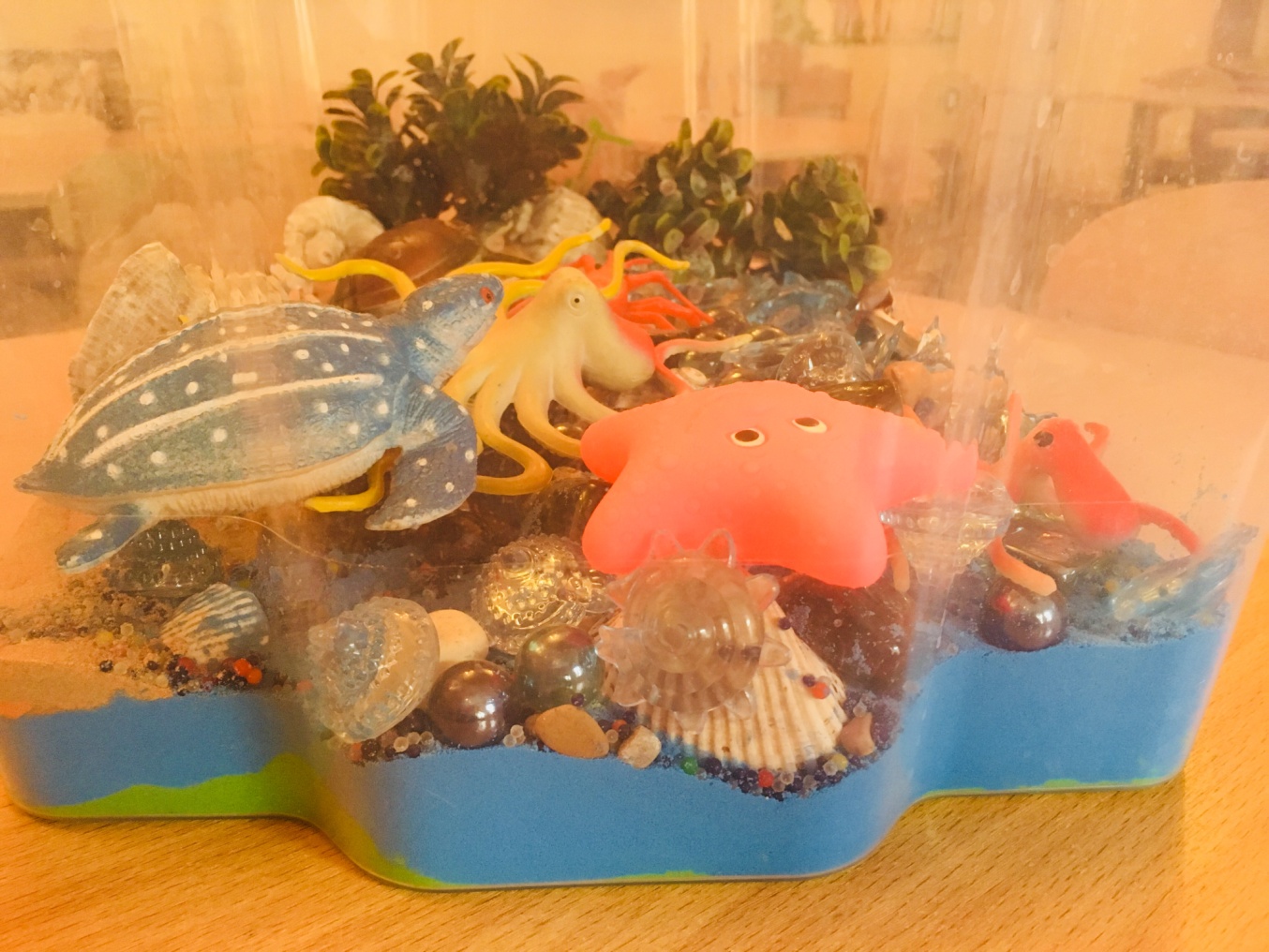 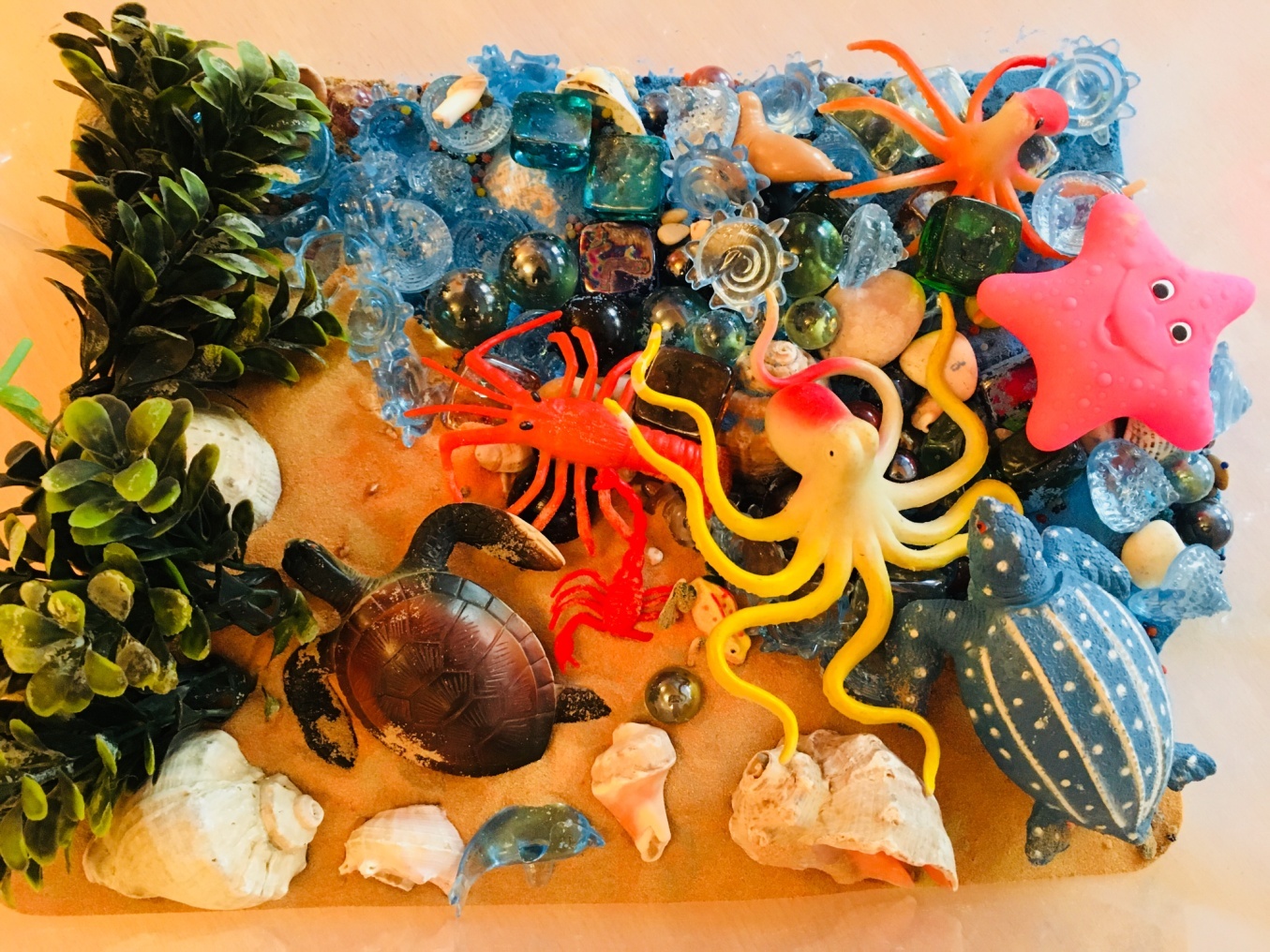 Мини-музей «Подвдное царство»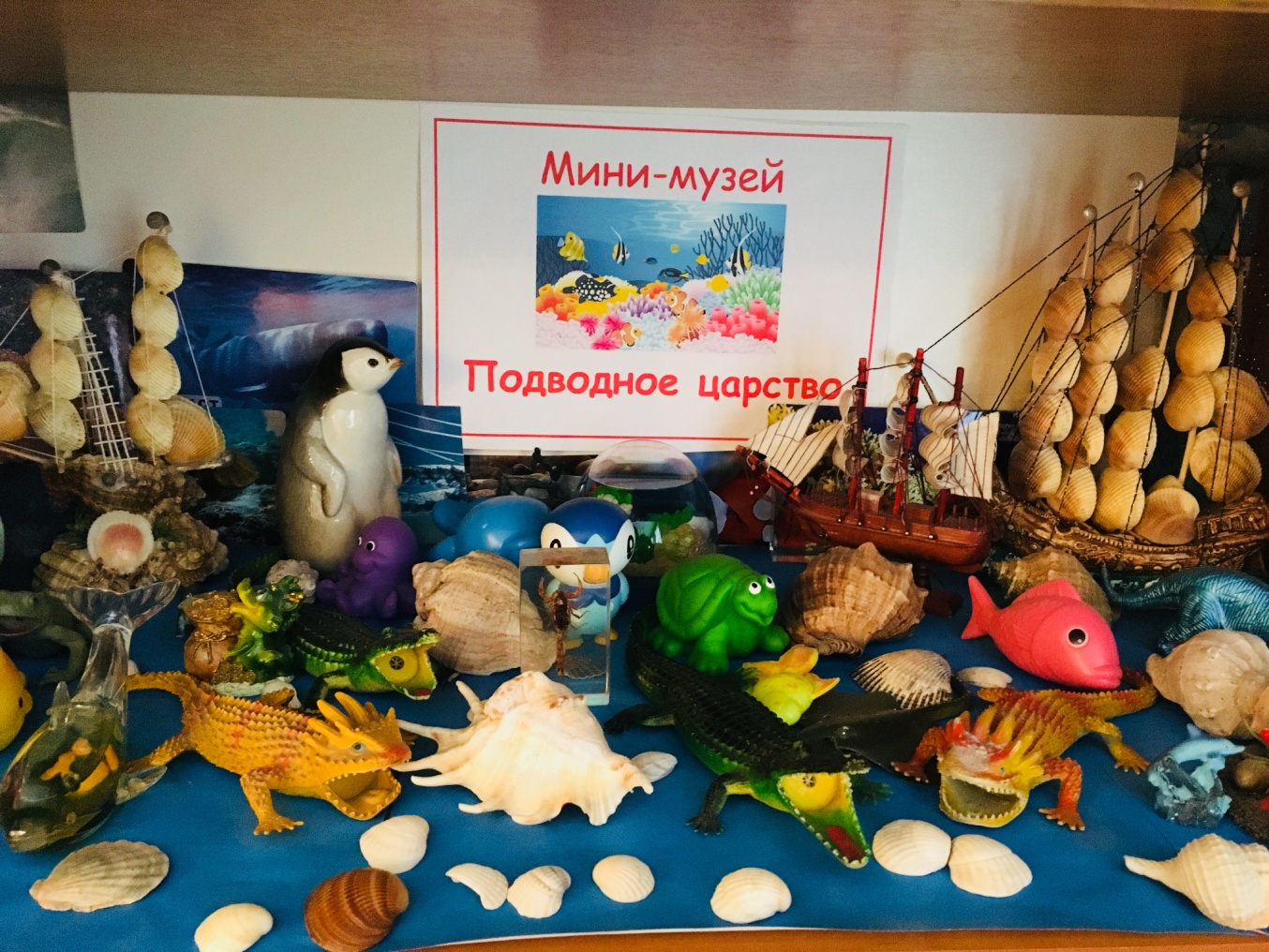 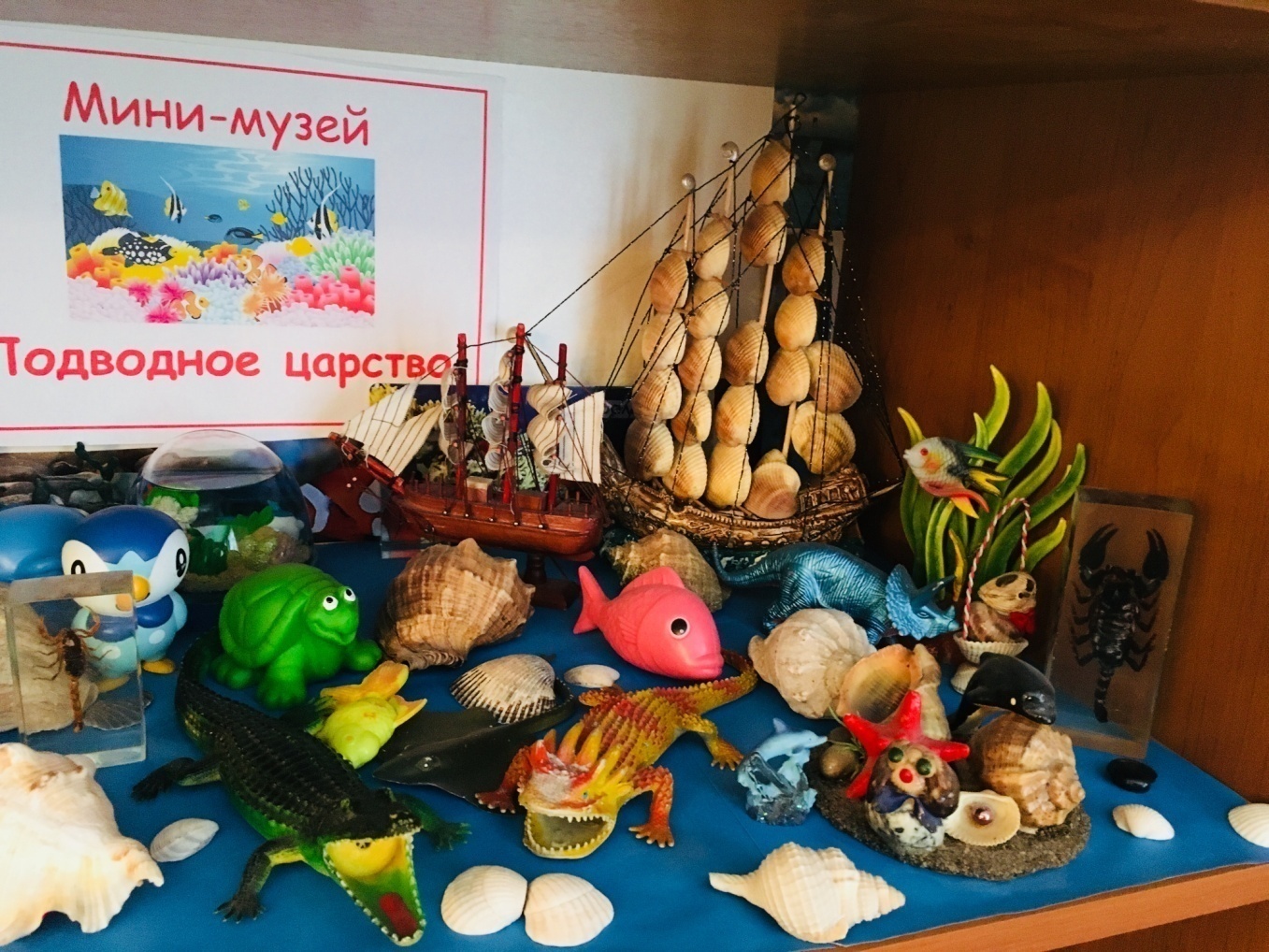 Лэпбук «Вода вокруг нас»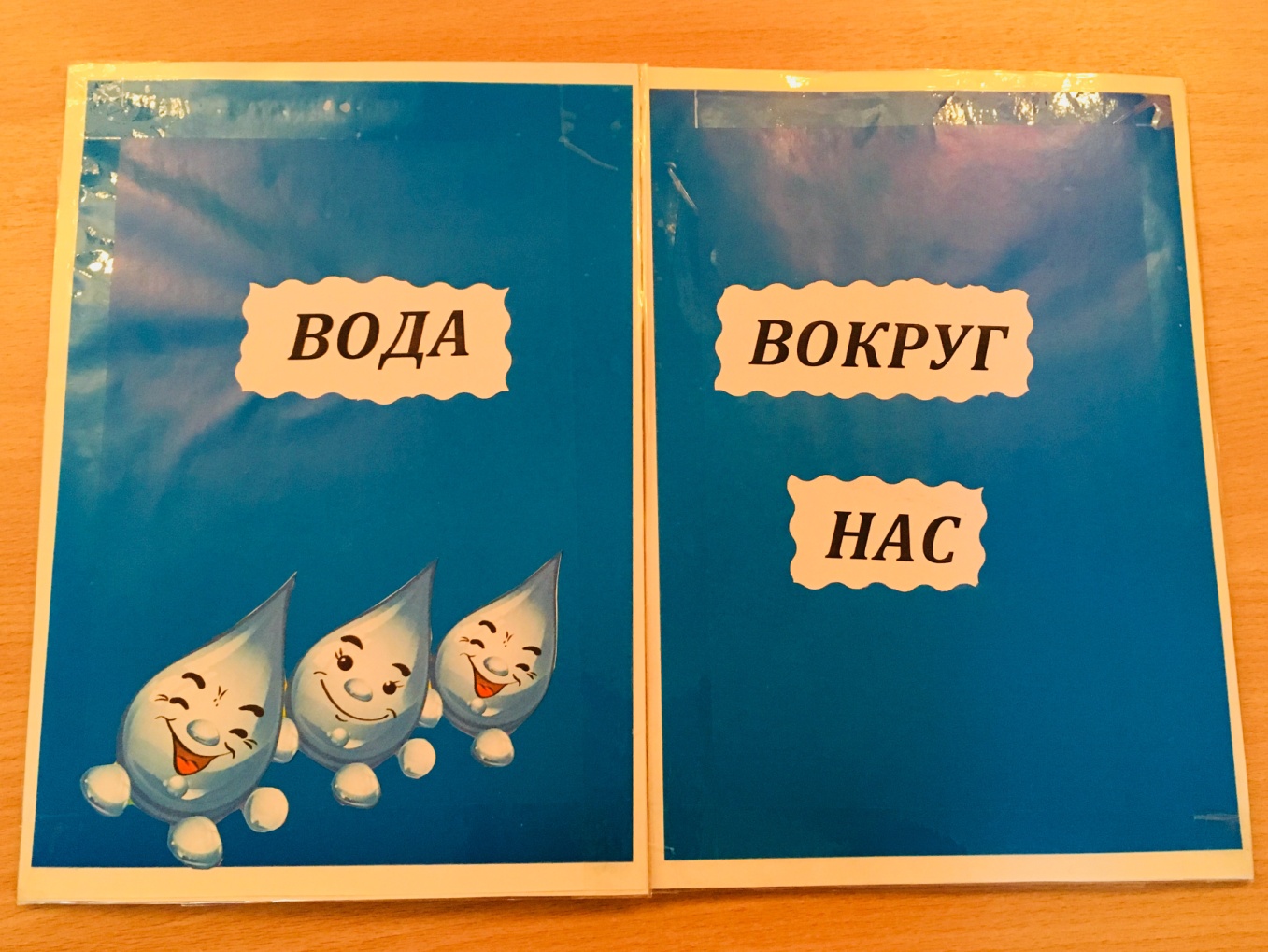 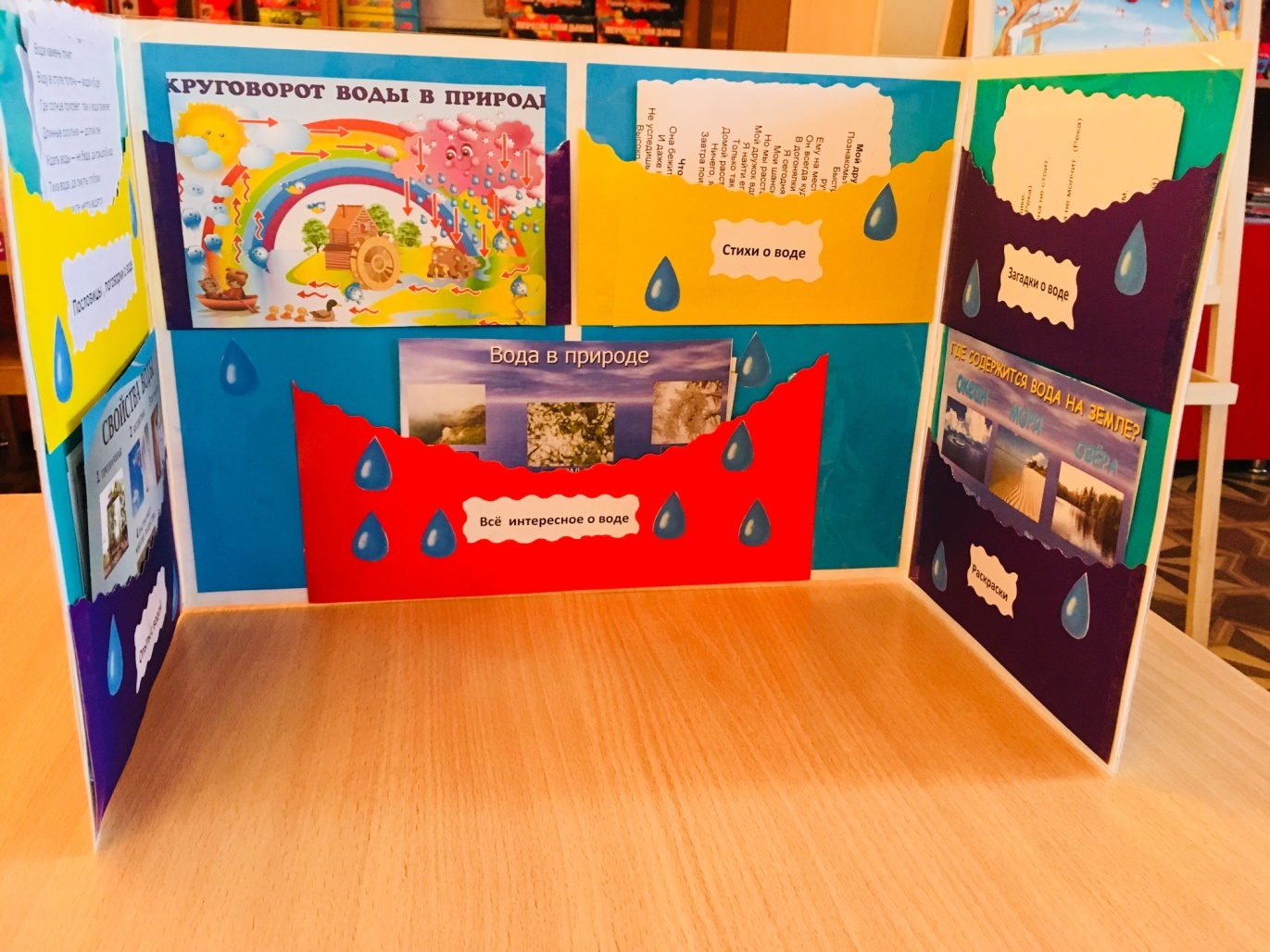 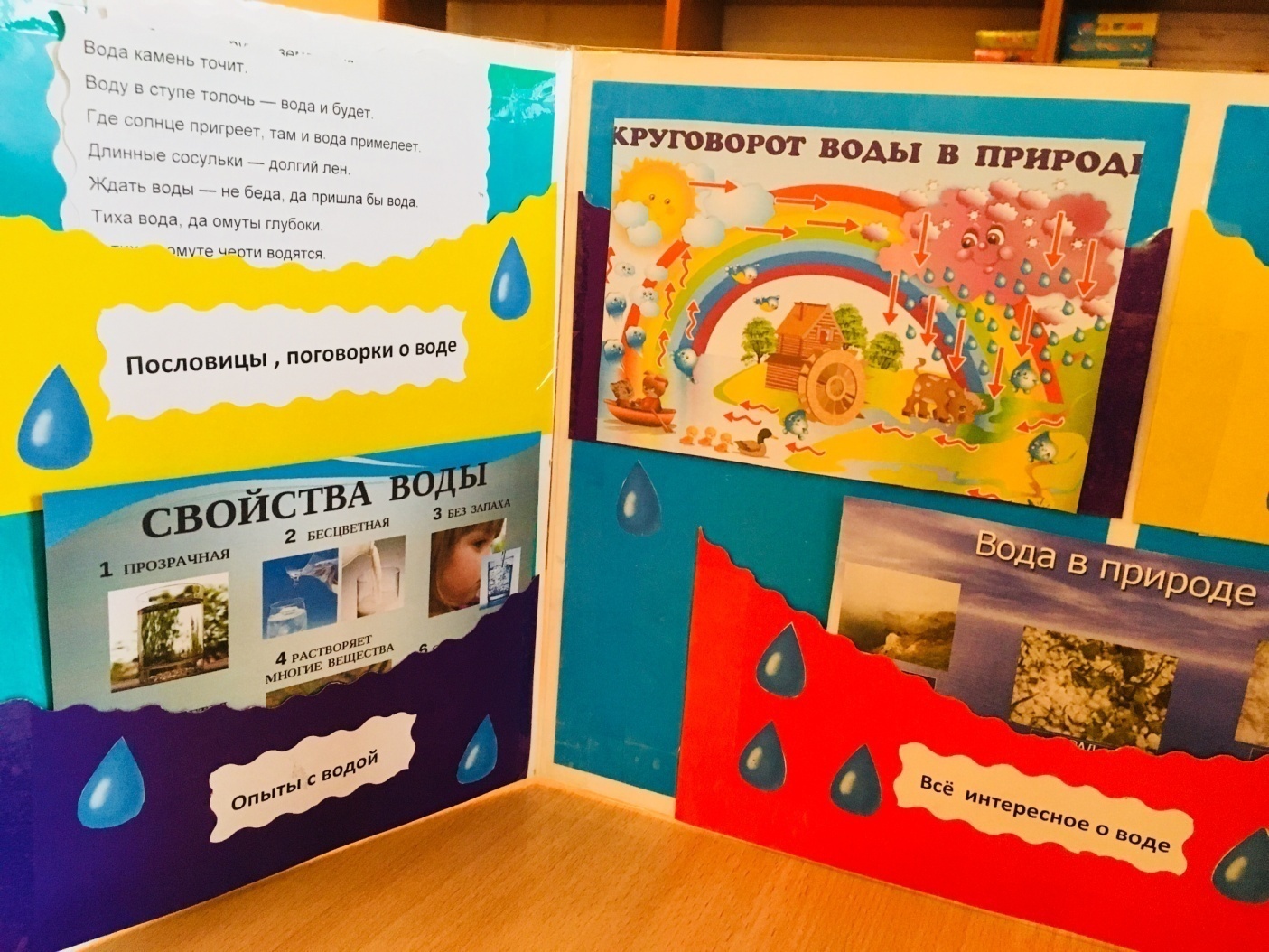 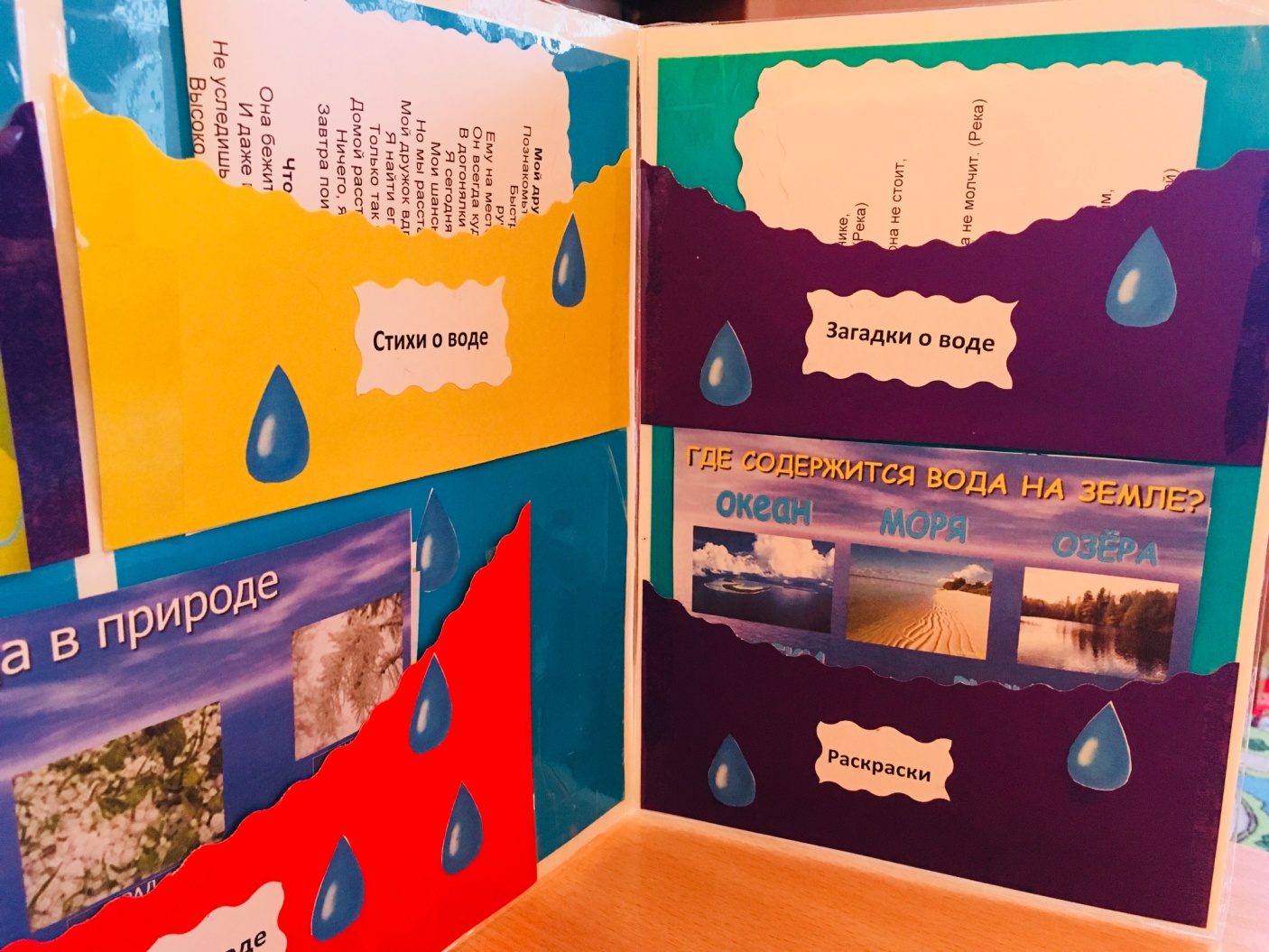 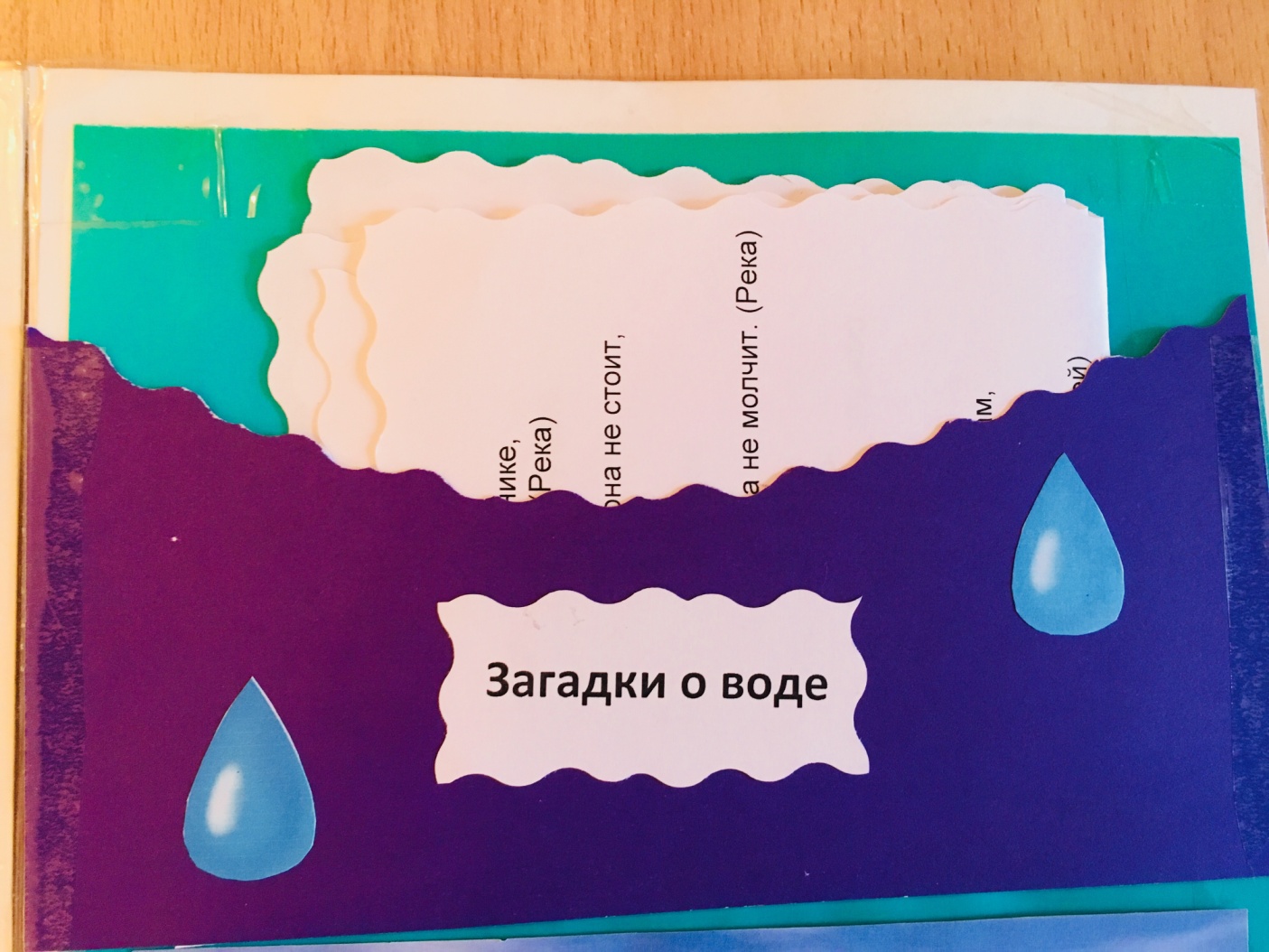 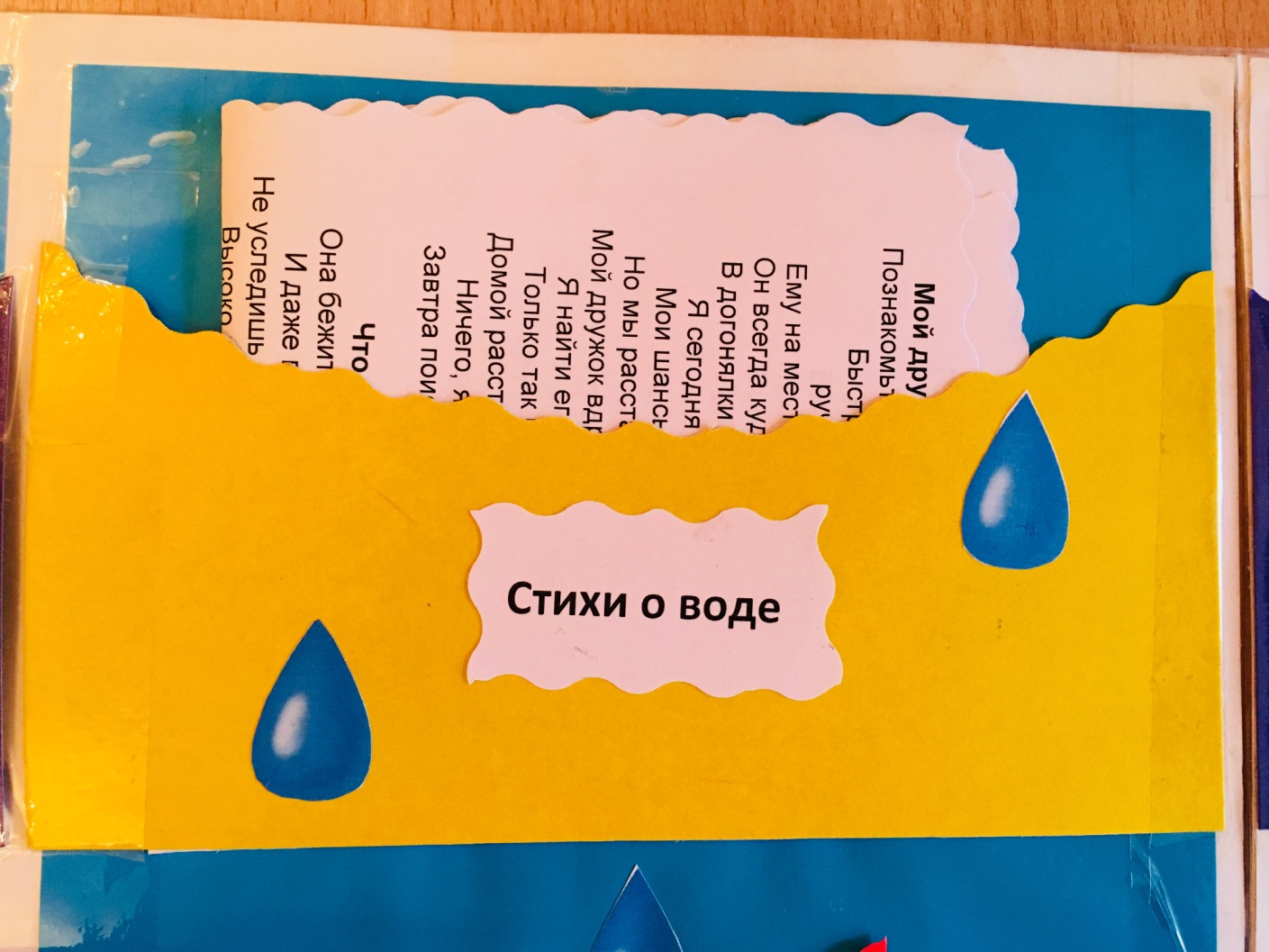 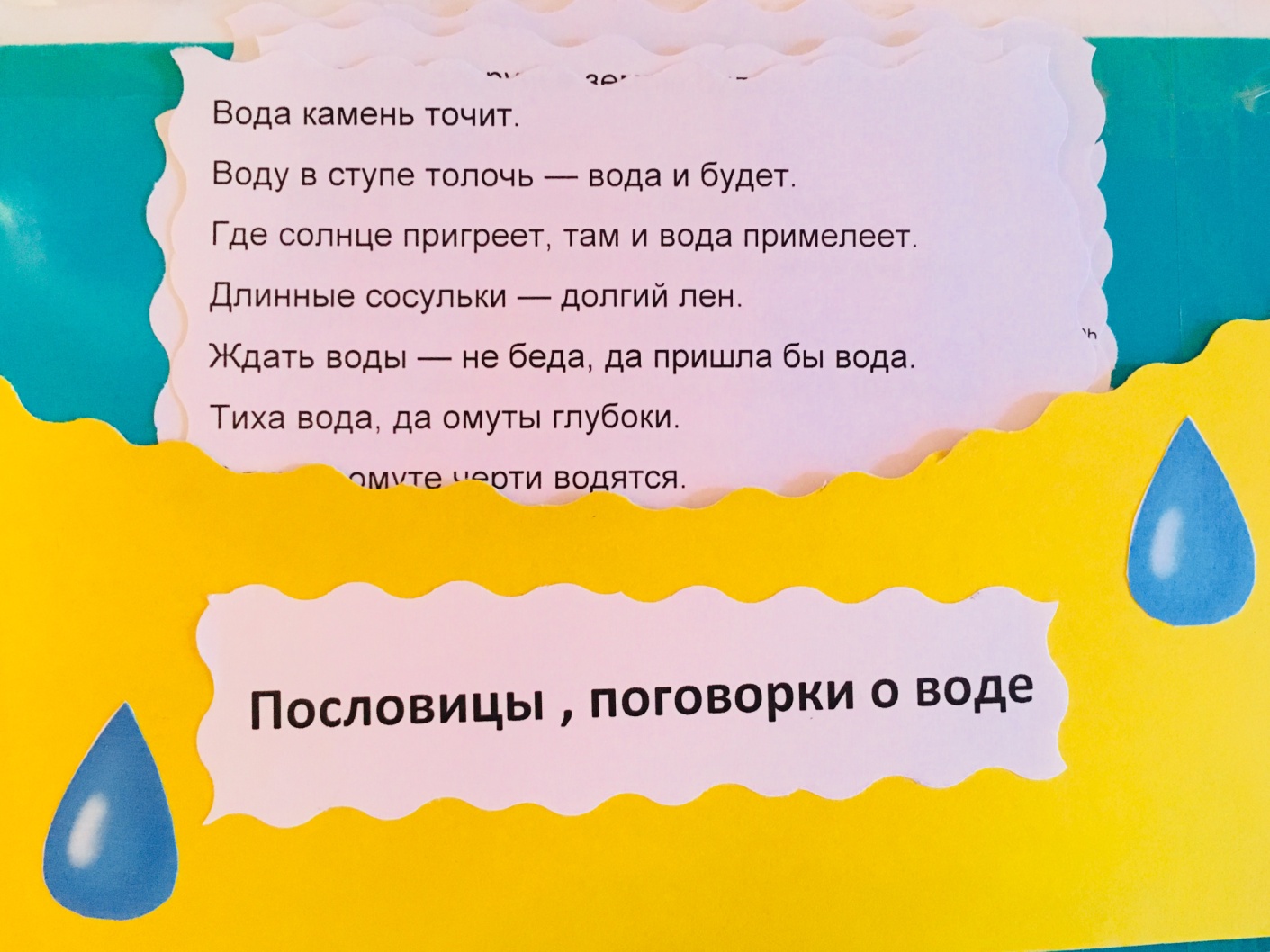 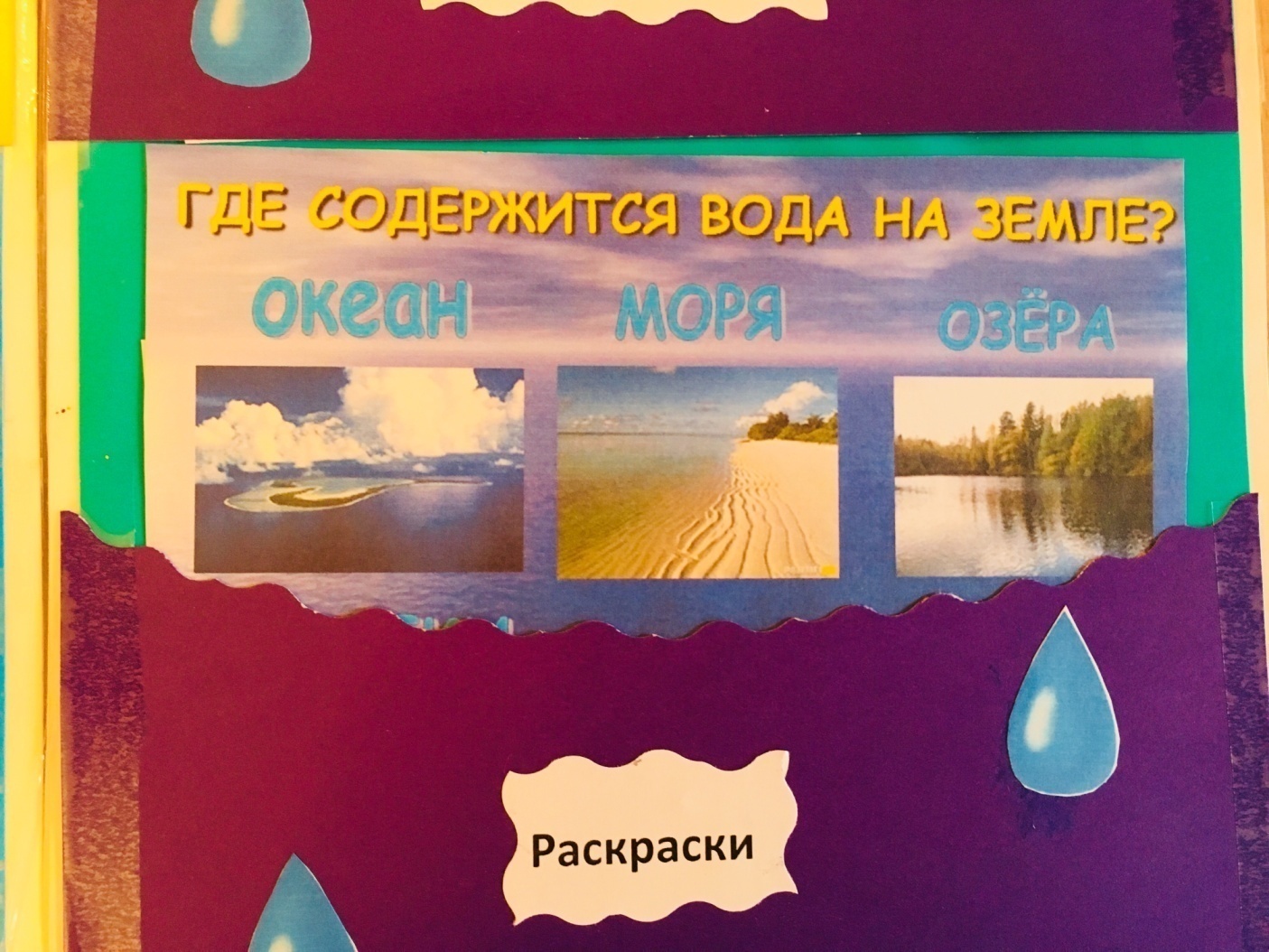 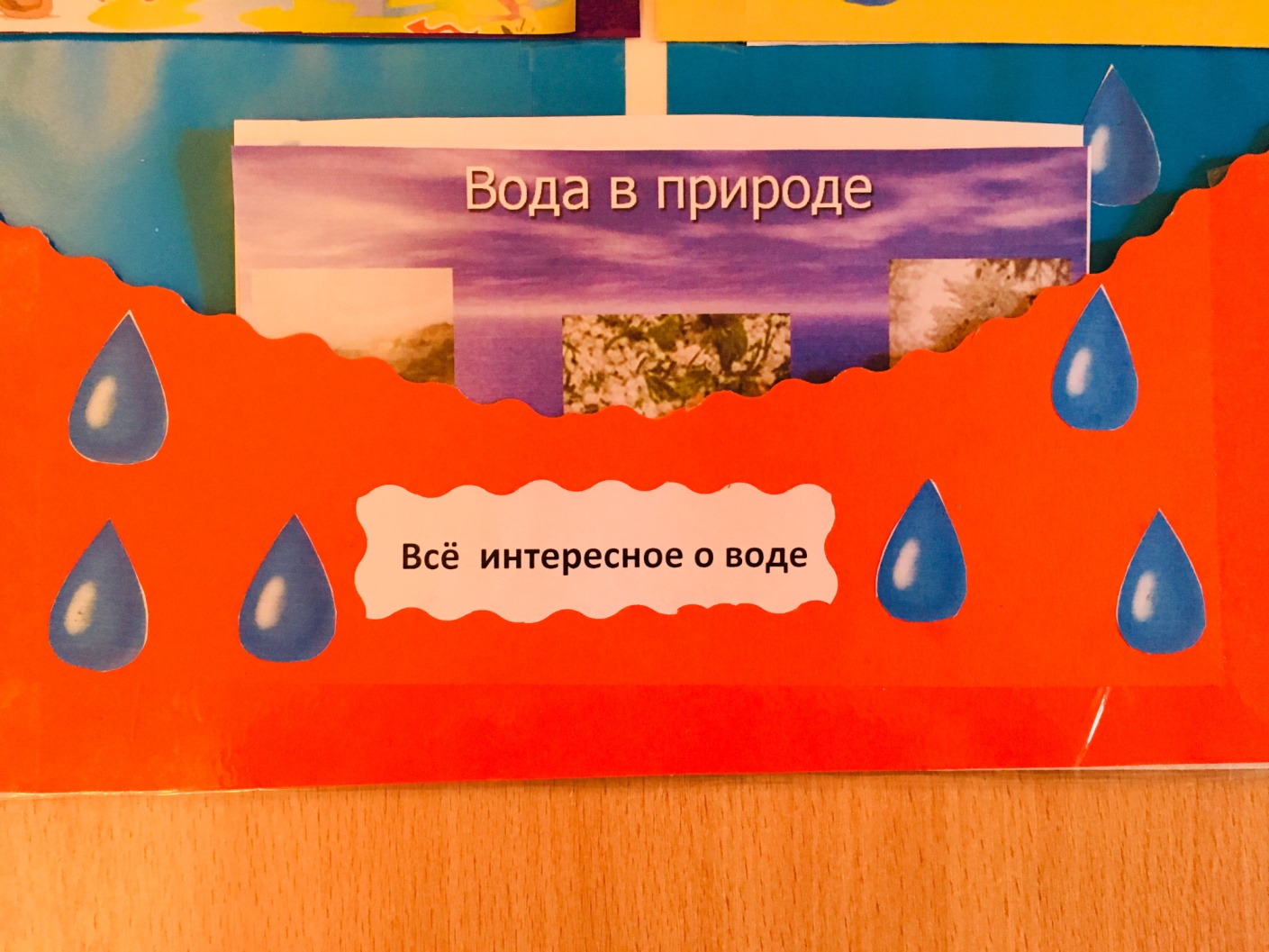 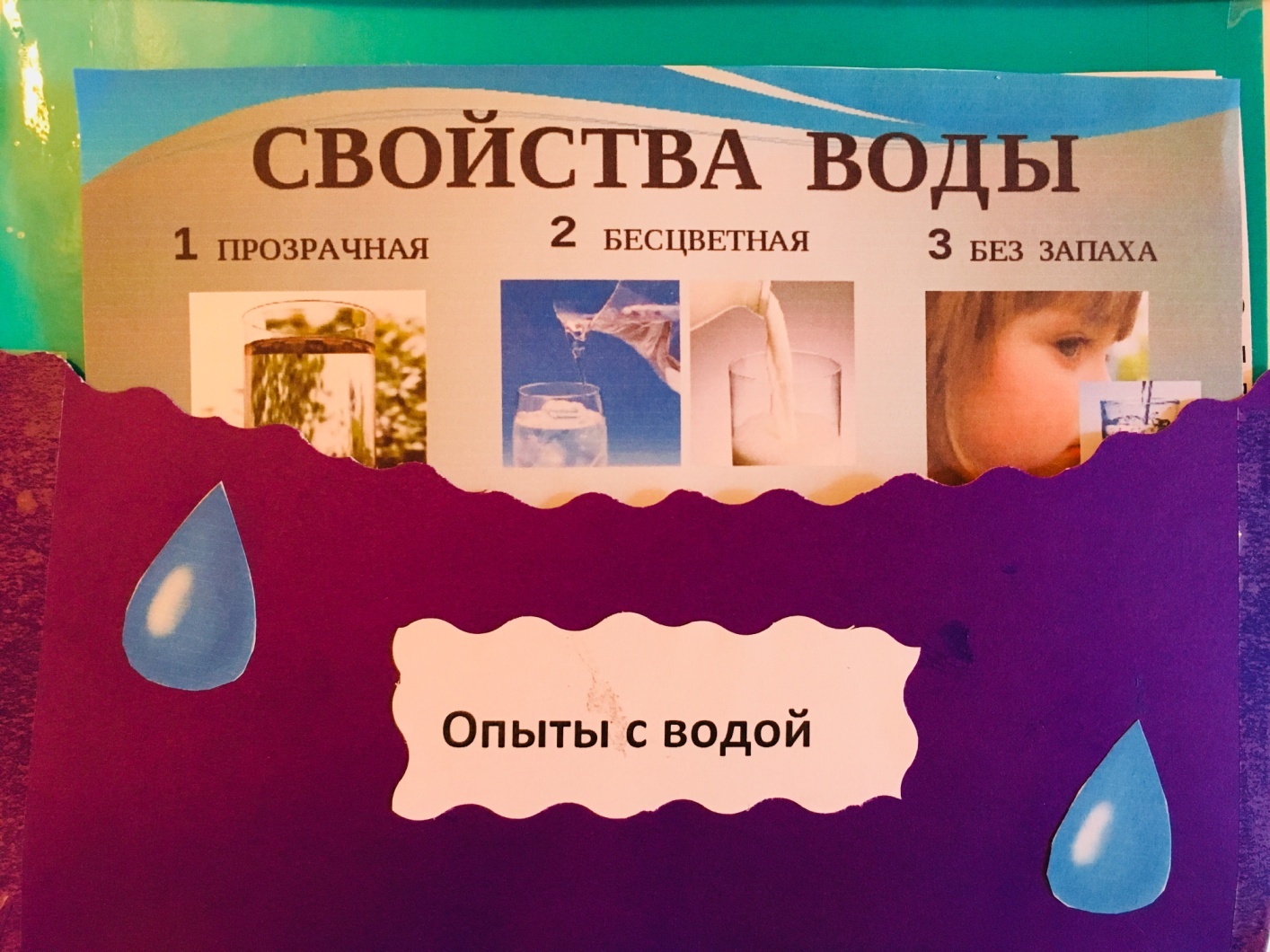 